ВетеринарияДжупина, С. И. Новая парадигма профилактики болезней продуктивных животных - гарантия качества получаемых от них продуктов / С. И. Джупина // Ветеринарная патология. – 2017. – Т. 1. № 59. – С. 5-9.Показано, что защиту животных от классических инфекционных болезней с помощью вакцинации надо дополнить знаниями защиты животных от факторных инфекционных болезней и интегрировать их в единую парадигму профилактики болезней продуктивных животных. Целесообразно в этом плане существенно изменить программу подготовки ветеринарных врачей. Кутликова, И. В. Некоторые аспекты в исследовании влияния рентгеновского воздействия на гормональную систему биологических объектов / И. В. Кутликова, Н. П. Лысенко, А. М. Носовский // Ветеринария, зоотехния и биотехнология. – 2017. – № 4. – С. 53-57.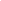 Зоогигиена и ветеринарная санитарияБакирова, А. А. Подготовка животноводческих помещений, как одна из основ ветеринарно-профилактических мероприятий / А. А. Бакирова, Е. С. Костюкова, К. В. Порошин // Электронный научный журнал. – 2017. – № 4-1. – С. 14-16.В статье повествуется о том, как качественная и всеобъемлющая подготовка животноводческих помещений помогает снизить уровень возникновения заболеваний органов желудочно-кишечного тракта. Бирюков, К. Н. Использование биоценозов для обеззараживания органических отходов животноводства при анаэробной ферментации / К. Н. Бирюков // Ветеринария. – 2017. – № 6. – С. 35-38.Представлены результаты научных исследований о возможном использовании искусственно создаваемых биоценозов на основе органических отходов животноводства, для их обеззараживания от вегетативной патогенной микрофлоры при анаэробной ферментации в термофильном режиме.Давыденко, Н. М. Применение бактерицидного излучения амальгамными лампами нового поколения для дезинфекции инкубационных яиц кур / Н. М. Давыденко // Ветеринария, зоотехния и биотехнология. – 2017. – № 4. – С. 41-45.Дезинфекция инкубационных яиц индеек и уток / В. П. Николаенко [и др.] // Ветеринария. – 2017. – № 5. – С. 42-44.Авторы определяли эффективность отечественного комплексного препарата, применяемого для обеззараживания инкубационных яиц индеек и уток. Препарат обладает длительным бактерицидным действием, повышает выводимость и предотвращает постэмбриональные патологии молодняка птицы.Палий, А. П. Дезинфицирующие средства в системе противоэпизоотических мероприятий / А. П. Палий, А. П. Палий, Е. А. Родионова // Известия Великолукской гос. с.-х. академии. – 2017. – № 2. – С. 24-33.В статье представлены результаты анализа основных характеристик дезинфицирующих препаратов из разных химических групп. Описаны наиболее распространенные химические группы дезпрепаратов: побочные продукты химической промышленности, фенолсодержащие препараты, хлорактивные соединения, кислородосодержащие средства, группа спиртов, йодактивные препараты, альдегиды, поверхностно-активные вещества (ЧАС), гуанидины, третичные амины, наночастицы металлов, природные биологически-активные субстанции. Определено, что дезпрепараты, разработанные на основе лишь одной из существующих химических групп, не имеют перспектив их широкого практического применения в результате узкого спектра бактерицидных свойств. Только комплексные дезинфектанты имеют широкий спектр антимикробного действия, приобретают антитоксические и антикоррозионные свойства, могут применяться в виде аэрозолей и в присутствии животных. Большинство препаратов как заграничного, так и отечественного производства рассчитаны для применения лишь в медицинской практике, их использование в ветеринарии является неэффективным по ряду причин: высокая контаминация микроорганизмами объектов ветеринарного надзора, большая биологическая нагрузка.	Разработка режимов и технологии аэрозольной дезинфекции объектов ветеринарно-санитарного надзора препаратом «Роксацин» / В. Ю. Морозов [и др.] // Вестн. Курганской ГСХА. – 2017. – № 2 (22). – С. 54-58.Приведены результаты разработки режимов и технологии аэрозольной дезинфекции объектов препаратом «Роксацин». Установлено эффективность режимов и технологии аэрозольной дезинфекции тест-объектов, контаминированных E.coli, шт. 1257, Staph.aureus, шт.209, Mycobacterium B-5, Bac.cereus, шт. 96 препаратом «Роксацин». В результате проведенных исследований разработаны режимы и технология аэрозольной дезинфекции ветсанобъектов в животноводстве и птицеводстве новым, экологически безопасным препаратом «Роксацин» в камерных и производственных условиях. Результаты испытаний дезинфицирующего препарата ВЕТаргент в птицеводческом хозяйстве / О. Г. Петрова [и др.] // Ветеринария. – 2017. – № 6. – С. 19-21.Сергеева, М. А. Эффективность использования дезинфицирующих средств при производстве качественного сырого молока / М. А. Сергеева, Н. В. Щипцова // Вестн. Алтайского гос. аграр. ун-та. – 2017. – № 6 (152). – С. 122-126.Представлена оценка применения средств обработки сосков вымени до и после доения коров для получения качественного сырого молока. Представлена сравнительная оценка применения средств обработки сосков вымени на основе молочной кислоты и йода Виолит, Лактовит и Монклавит-1. Исследования показали, что использование Монклавит-1 Виолит и Лактовит позволило снизить бактериальную обсемененность и количество соматических клеток. Установили, что при обработке вымени коров 1-й опытной группы средствами до доения Виолит и после доения Лактовит КМАФАнМ в молоке летом снизилось в 23,5 раза, во 2-й опытной группе при использовании Монклавит-1 КМАФАнМ - в 26,6 раза, в 3-й контрольной группе - в 4,4 раза. Количество соматических клеток в молоке коров 1-й опытной группы уменьшилось в 1,9 раза, 2-й опытной - в 2,6 раза. В молоке коров контрольной группы количество соматических клеток снизилось с 1,3 раза. При обработке вымени коров в осенний период в 1-й опытной группе средствами до доения Виолит и после доения Лактовит снижение КМАФАнМ в молоке составило в 22,9 раза. Снижение количества соматических клеток составило в 2,0 раза, во 2-й опытной - КМАФАнМ - в 25,0 раз. Количество соматических клеток снизилось с в 2,5 раза. В контрольной группе снижение КМАФАнМ в молоке - в 5,6 раза. Количество соматических клеток уменьшилось в 1,1 раза. Шеховцова, Т. А. Влияние экологически безопасного дезинфицирующего препарата «Вироцид» на инкубационные качества яиц / Т. А. Шеховцова, Т. В. Попкова, Е. П. Евглевская // Вестн. Курской гос. с.-х. акад. – 2017. – № 5. – С. 22-24.Дана оценка использования экологически безопасного препарата «Вироцид», не оказывающего вредного влияния на инкубационные качества яиц, обладающего дезинфицирующими и стимулирующими свойствами. Использование его позволяет проводить дезинфекцию высокого уровня в течение длительного времени и в дальнейшем повышает вывод здорового молодняка, увеличивает живую массу цыплят и дает дополнительный доход. Ветеринарная экспертизаАнтибиотикочувствительность листерий, выделенных из пищевых продуктов / Г. С. Скитович [и др.] // Ветеринария сегодня. – 2017. – № 2. – С. 13-16.В статье представлены результаты исследований образцов пищевых продуктов и сырья на наличие бактерий Listeria monocytogenes за 2011-2016 гг. В 2011 г. было выявлено 0,3% положительных проб (n = 1100), в 2016 г. выявляемость составила 7% (n = 698). Основными видами продукции, содержащими бактерии Listeria monocytogenes, являются мясо и мясные полуфабрикаты (87,2%; n = 34), мясо птицы и полуфабрикаты из мяса птицы (10,3%; n = 4), а также сливки пастеризованные (2,6%; n = 1). Проведенные исследования показали, что все выявленные изоляты Listeria monocytogenes обладали резистентностью к антибиотикам цефалоспоринового ряда, аминогликозидам и фторхинолонам. Балуева, А. И. Экспертиза кормов животного и растительного происхождения / А. И. Балуева // Электронный науч. журн. – 2017. – № 4-1. – С. 27-29Данная статья посвящена проведению экспертизы кормов растительного и животного происхождения. Исследуемые образцы поступали в БУ «Омская областная ветеринарная лаборатория». Полученные данные сопоставлены с указаниями, изложенными в нормативно-технической документации. Вставская, А. Д. Ветеринарно-санитарная экспертиза и оценка качества мяса свинины, приобретенной на несанкционированных торговых точках города Омска / А. Д. Вставская, Е. В. Шмат // Электронный науч. журн. – 2017. – № 4-1. – С. 46-48.Данная статья посвящена определению качеству мяса свинины. Все образцы были приобретены на несанкционированных торговых точках города Омска. Исследования были проведены в соответствии с МУ «Судебно-ветеринарная экспертиза при фальсификации мяса здоровых животных мясом больных, убитых в агональном состоянии и павших животных». Вставская, А. Д. Ветеринарно-санитарная оценка качества молока из фермерских хозяйств Омской области / А. Д. Вставская, Е. В. Шмат // Электронный науч. журн. – 2017. – № 4-1. – С. 40-42.Данная статья посвящена ветеринарно-санитарной оценки качества молока сырого. В качестве образцов исследования служило молоко крестьянско-фермерских хозяйств Большереченского района Омской области: «Кузнецов»; «Уленкульский»; «Прогресс». Полученные результаты были обработаны в соответствии с ТР ТС "О безопасности молока и молочной продукции" (ТР ТС 033/2013).Вставская, А. Д. Выявление различных способов фальсификации меда / А. Д. Вставская, Е. В. Шмат // Электронный науч. журн. – 2017. – № 4-1. – С. 37-39.В данной статье рассматривается выявление различных способов фальсификации меда. Меньшикова, З. Н. Ветеринарно-санитарная оценка качества и безопасности мяса цесарок / З. Н. Меньшикова, В. М. Бачинская, О. Н. Рудакова // Ветеринария, зоотехния и биотехнология. – 2017. – № 4. – С. 24-28.Прунтова, О. В. Современные методы определения микробиологической порчи пищевых продуктов и сырья (аналитический обзор) / О. В. Прунтова, Н. Б. Шадрова // Ветеринария сегодня. – 2017. – № 2. – С. 27-33.В статье представлен аналитический обзор литературы по вопросам влияния различных факторов на процессы микробиологической порчи пищевых продуктов и сырья, методам управления процессами микробиологической порчи и определения сроков годности и хранения пищевых продуктов. Соловьев, А. И. Оценка возможности применения изотопных отношений углерода в составе аминокислот при установлении географического происхождения мясных продуктов / А. И. Соловьев, И. В. Подколзин // Ветеринария сегодня. – 2017. – № 2. – С. 6-9.Проведена оценка возможности применения покомпонентного изотопного анализа (GC-C-IRMS) на примере 255 образцов мяса, собранных из 24 стран. По результатам определения изотопных отношений δ13C в аминокислотах после газохроматографического разделения выполнена процедура классификации образцов методами опорных векторов и линейного дискриминантного анализа. Точность прогнозирования составила 65-75%. Несмотря на невысокую правильность идентификации при использовании только покомпонентного анализа, существует возможность существенно повысить надежность классификации в комбинации с другими данными за счет расширения размерности по числу переменных. Ветеринарная вирусология, микробиологияВинокуров, Н. В. Результаты изучения биологических свойств культуры бруцелл из «оленьего» штамма / Н. В. Винокуров // Вестн. АПК Ставрополья. – 2017. – № 2 (26). – С. 59-62.Данилова, В. А. Мониторинг антибиорезистентности изолятов Avibacterium (Haemophilus) paragallinarum, выделенных на территории Российской Федерации и республики Беларусь в 2015 году / В. А. Данилова, А. В. Потехин, И. А. Степанова // Ветеринария сегодня. – 2017. – № 2. – С. 53-57.Проведен мониторинг антибиорезистентности 9 изолятов возбудителя инфекционного ринита (гемофилеза) кур, выделенных на территории Российской Федерации и Республики Беларусь в 2015 г. Большинство изолятов оказались чувствительными к аминопенициллинам (55,5%), к цефалоспоринам III-IV поколений (100%) и флорфениколу (100%). К гентамицину, эритромицину, хлортетрациклину и сульфа-метоксазолу с триметопримом большая часть изолятов проявила резистентность. К тилмикозину, окситетрациклину, доксициклину, линкомицину и неомицину все изоляты оказались резистентными. Иммунобиологические свойства штамма вируса нодулярного дерматита крупного рогатого скота - ВНД КРС/ДАГЕСТАН/2015 / С. В. Кононова [и др.] // Ветеринария сегодня. – 2017. – № 2. – С. 58-61.Представлены материалы по изучению иммунобиологических свойств нового штамма вируса нодулярного дерматита крупного рогатого скота - ВНД КРС/Дагестан/2015. В ходе проведенных исследований установлено, что полученный штамм обладает высокой биологической активностью, свободен от контаминации чужеродными биологическими агентами, является типоспецифическим и по своим иммунобиологическим характеристикам соответствует паспортным данным и требованиям, предъявляемым к штаммам вирусов, используемых для изготовления вакцин и диагностических препаратов.Культивирование вируса нодулярного дерматита крупного рогатого скота в перевиваемых линиях культур клеток / И. Н. Шумилова [и др.] // Ветеринария. – 2017. – № 7. – С. 53-57.Изучена возможность адаптации вируса нодулярного дерматита крупного рогатого скота к перевиваемым культурам клеток различного происхождения. Наиболее технологичными для получения вируссодержащего материала оказались культуры клеток ЯДК-04 и ТЯ, они могут представлять интерес при выборе чувствительных систем культивирования данного возбудителя с целью получения активного вируссодержащего материала.Культуральные свойства вируса контагиозной эктимы овец, выделенного на территории Республики Тыва / Д. В. Янжиева [и др.] // Ветеринария. – 2017. – № 8. – С. 54-57. В статье представлены результаты изучения культуральных свойств вируса контагиозной эктимы овец, выделенного в 2015 г. на территории Республики Тыва. Данный возбудитель адаптирован к диплоидной культуре клеток синовиальной мембраны ягненка и перевиваемой культуре клеток почки овцы. Экспериментальное заражение овец культуральным вирусом показало снижение вирулентности по сравнению с исходным штаммом вируса (суспензия струпьев с кожи больных овец.Ленченко, Е. М. Популяционная изменчивость и патогенные свойства Pseudomonas аeruginosa / Е. М. Ленченко, Г. С. Толмачева, А. В. Моторыгин // Ветеринария. – 2017. – № 5. – С. 24-28.При культивировании P. аeruginosa проявила популяционную изменчивость, выражавшуюся диссоциацией на S-, R- и M-формы. У экспериментально зараженных ею лабораторных животных выявили множественную бактериальную эмболию кровеносных сосудов, нарушение сосудистой проницаемости легких, сердца, печени, почек, застойную гиперемию селезенки, многочисленные некротические очажки и инфильтрацию лейкоцитами паренхиматозных органов.Митрофанова, М. Н. Культивирование реовируса птиц штамма «ARV04/02» в различных клеточных системах / М. Н. Митрофанова, Л. В. Малахова, Б. Л. Манин // Ветеринария сегодня. – 2017. – № 1. – С. 13-16.В статье представлены данные по изучению культивирования вируса реовирусного теносиновита кур в различных клеточных системах. Установлено, что штамм «ARV04/02» способен к репродукции во всех исследуемых линиях клеток: ФЭК, Vero-V, ПСКГ-30, Taurus-4, MARC-145 уже на первом пассаже. Наиболее высокий уровень накопления вируса наблюдали в клеточной культуре ФЭК при дозе заражения 0,1 ТЦД50/кл. и времени культивирования 72-96 часов. Применение ОТ-ПЦР-РВ для определения концентрации 146S компонента вируса ящура типов О/Саудовская Аравия и Asia-1/Shamir в полуфабрикатах вакцин / Д. А. Лозовой [и др.] // Ветеринария. – 2017. – № 6. – С. 57-61.Показана возможность применения ОТ-ПЦР-РВ для определения концентрации 146S компонента вируса ящура типов О/Саудовская Аравия и Asia-1/Shamir в полуфабрикатах противоящурных вакцин. Предложены регрессионные модели С=(–3,4037) Ct + 27,574 и С=(–3,3844) Ct + 33,885, позволяющие определять значения концентраций 146S частиц вируса ящура типов О/Саудовская Аравия и Asia-1/Shamir соответственно, на основании установленной величины порогового цикла амплификации (Ct).Сравнительный анализ репродукционных свойств вируса африканской чумы свиней изолята одинцово 02/14 в первичных культурах клеток / Д. В. Шарыпова [и др.] // Ветеринария сегодня. – 2017. – № 1. – С. 5-9.Изучены репродукционные свойства вируса африканской чумы свиней изолята Одинцово 02/14 в первичных культурах клеток в зависимости от добавления в питательную среду различных сывороток крови. В результате проведенных исследований установлено, что репродукция вируса наиболее успешно происходит в клетках костного мозга свиней и свиной почки при использовании фетальной сыворотки КРС и многоцелевого заменителя сыворотки FS FetalClone II. Ветеринарная фармакология и токсикологияАрисов, М. В. Изучение острой токсичности экспериментального образца лекарственного препарата для ветеринарного применения «Спрей антисептический» / М. В. Арисов, И. П. Белых // Ветеринария, зоотехния и биотехнология. – 2017. – № 6. – С. 25-29.Денисенко, Т. С. Изучение острой токсичности препарата «Димикар» / Т. С. Денисенко // Вестн. АПК Ставрополья. – 2017. – № 1 (25). – С. 67-72.Киреев, И. В. Лечебно-профилактическая эффективность нового антиоксидантного препарата для животных / И. В. Киреев, В. А. Оробец // Вестник АПК Ставрополья. – 2017.– № 1 (25). – С. 73-75.Мурзалиев, И. Д. Иммуномодулирующая активность препаратов «Форвет» и «Фоспренил» / И. Д. Мурзалиев // Вестн. Алтайского гос. аграр. ун-та. – 2017. – № 5 (151). – С. 156-159.У ягнят иммуномодуляторы «Форвет» и Фоспренил» применяются впервые. Препараты не вызывают аллергических реакций в организме животных, улучшают противовоспалительное действие, усиливают выработку гуморального, клеточного иммунитета, повышают иммуномодулирующую устойчивость к инфекциям. Более активным препаратом является иммуномодулятор «Фоспренил», который сокращает сроки лечения животных на 2-3 дня и улучшает их сохранность до 100%. Препарат «Форвет» является менее эффективным и увеличивает срок лечения больных животных. Изучение фармакокинетики противотуберкулезного препарата «Линарол ф-1» / Д. Н. Мингалеев [и др.] // Ветеринария, зоотехния и биотехнология. – 2017. – № 4. – С. 46-52.Нитяга, И. М. Ускоренный контроль природных токсикантов в производственных помещениях, воде и продукции с помощью иммунохроматографиченских индикаторных элементов / И. М. Нитяга, Б. В. Уша, Л. А. Шаманова // Ветеринария. – 2017. – № 7. – С. 57-59.Апробирована методика и тест-системы с применением иммунохроматографических индикаторных элементов отечественного производства для ускоренного контроля сальмонелл серогрупп A, B, C, D, E и эшерихий на объектах пищевых и биотехнологических производств, а также в искусственно контаминированных образцах. Показана эффективность контроля используемых тест-систем с регистрацией конечного результата как визуально, так и с помощью рефлектометра.Оценка детоксицирующей эффективности экстракта сапропеля при интоксикации птиц Конфидором Экстра / Т. В. Бойко [и др.] // Вестн. Красноярского гос. аграр. ун-та. – 2017. – № 6. – С. 50-57.Перспективы использования бактериофагов в качестве альтернативы антибиотиков / В. Н. Афонюшкин [и др.] // Ветеринария. – 2017. – № 7. – С. 14-17.Широкое распространение резистентных к антибиотикам штаммов бактерий диктует необходимость поиска альтернативных средств контроля и лечения животных при инфекционных болезнях. В обзоре анализируется возможность применения с этой целью бактериофагов.Раздражающее, аллергенное и кожно-резорбтивное действие антисептического средства ветеринарного назначения «СМЕЙК-ХУВС» / С. А. Васильева [и др.] // Аграр. науч. журн. – 2017. – № 4. – С. 7-11.Предлагается использовать в ветеринарной практике новое антисептическое средство «Смейк-ХУВС». Изучены его специфическая токсичность, раздражающее, аллергенное и кожно-резорбтивное действие. Проведено тестирование средства в разных концентрациях на кроликах и белых крысах. Результаты исследования аллергенного действия препарата показали отсутствие каких-либо признаков сенсибилизации кроликов к нему. Пороговой концентрацией «Смейк-ХУВС» является 2%-й раствор. Для объективной оценки кожно-резорбтивного действия препарата проведено исследование белка в сыворотке крови, гематологических показателей крови. Установлено, что антисептическое средство не способно проникать через кожу в том количестве, которое способно вызвать отравление животных. Токсические свойства и побочное действие литийсодержащего фармакологического средства СПАО-комплекс (стресс-протектор антиоксидант) / О. А. Величко [и др.] // АПК России. – 2017. – Т. 24. № 1. – С. 187-196.Хишов, А. С. Ранжирование групп лекарственных средств для ветеринарного применения как часть риск-ориентированного подхода / А. С. Хишов, Е. В. Мельничук, С. В. Бурлаков // Ветеринария. – 2017. – № 5. – С. 14-18.В статье описана методика ранжирования ветеринарных препаратов, которая может быть использована для составления планов контроля качества. Представленная методика ранжирования лекарственных средств для ветеринарного применения основана на учете наиболее опасных свойств некачественных препаратов. Развитие системы ранжирования будет происходить в направлении интеграции экономических оценок ущерба и оценки вероятности и масштаба развития эпизоотических процессов. ЭпизоотологияИзучение эффективности вирусвакцины против оспы на овцах в экспериментальных условиях и условиях эпизоотии / В. И. Диев [и др.] // Ветеринария сегодня. – 2017. – № 2. – С. 62-66.Установлено, что после однократной иммунизации ягнят в возрасте 1, 2 и 3 месяцев вирусвакциной против оспы овец из штамма «ВНИИЗЖ» в их крови присутствовали антитела, титр которых зависел от возраста животных. Показано, что если средняя величина поствакцинального титра вируснейтрализующих антител у овец находилась в границах диапазона (1,75 ± 0,16)-(2,34 ± 0,24) log2, то такие животные были устойчивы к заболеванию. Построены регрессионные модели, характеризующие связь показателей гуморального фактора и протективной функции иммунитета овец к вирусу оспы. Было определено, что для обеспечения защиты 80% иммунизированного поголовья в отаре необходимо иметь 78% серопозитивных животных со средним титром антител 1,43 log2, а для 95% защиты - 91% серопозитивных животных со средним титром 1,97 log2.Сравнительное изучение иммуногенных свойств живых вакцин из штаммов B. аbortus 19,82 и RB-51 в опыте на морских свинках / П. К. Аракелян [и др.] // Ветеринария. – 2017. – № 7. – С. 18-20.Внутренние незаразные болезни животныхАвраменко, И. В. Ответная реакция антитрипсиновой буферной системы крови как маркер воспалительного процесса при хроническом панкреатите у собак / И. В. Авраменко, Т. Н. Дерезина, Т. М. Ушакова // Вестн. Орловского гос. аграр. ун-та. – 2017. – № 4. – С. 75-80.Аджиев, Д. Д. Антиоксидантная система кроликов в раннем постнатальном онтогенезе. Не ферментативное звено антиоксидантной защиты и продукты перекисного окисления липидов / Д. Д. Аджиев, Ю. А. Калугин, Н. А. Балакирев // Ветеринария, зоотехния и биотехнология. – 2017. – № 4. – С. 87-92.Акбаев, Р. М. Патогистологические изменения органов кур-несушек при введении препарата Вуран-дуст 0,7 % в высоких дозах / Р. М. Акбаев // Ветеринария. – 2017. – № 6. – С. 50-56.В условиях эксперимента изучали патогистологические изменения органов и тканей кур-несушек при введении Вуран-дуста 0,7%. Птице двух опытных групп его применяли интраинглювиально (в зоб) ежедневно однократно в течение 10 дней в дозах, превышающих в 2 и 5 раз ЛД50gastr для крыс. При этом у несушек опытных групп по сравнению с контрольными особями патогистологические изменения органов были выражены ярче. Вуран-дуст 0,7 % не вызывал признаков отравления, а также гибели птицы, однако возможно способствовал повышению чувствительности организма к кормовым токсинам.Афанасьев, К. А. Морфологический статус крови у стельных коров при остеомаляции / К. А. Афанасьев, А. А. Эленшлегер // Вестн. Алтайского гос. аграр. ун-та. – 2017. – № 5 (151). – С. 132-136.В современных условиях интенсификации животноводства болезни обмена веществ имеют наибольшее распространение, на их долю приходится до 30% всех незаразных болезней животных. Одной из таких патологий является остеодистрофия коров. Учитывая, что в настоящее время нет четких критериев оценки состояния минерального обмена у стельных коров, т.е. критериев адаптационной (физиологической) и патологической остеомаляции, целью работы явилось определение особенностей морфологического статуса крови при остеомаляции у стельных коров. Для реализации поставленной цели были проведены исследования в условиях промышленного комплекса АО учхоз «Пригородное» г. Барнаула в осенне-зимний период на коровах-аналогах черно-пестрой породы. В ходе исследований было установлено, что увеличение числа эозинофилов в крови до 5% и регенеративный сдвиг нейтрофилов до юных клеток у стельных коров за 10 дней до отела связаны с предродовым физиологическим состоянием, так как эти изменения у условно-клинически здоровых коров через 2 месяца после отела были полностью восстановлены до физиологических величин. Данные изменения морфологического статуса крови у стельных коров за 10 дней до отела являются физиологическими, и их необходимо рассматривать как адаптационную способность организма. Ахмедова, Д. Р. Коррекция показателей белкового обмена при гипотезе у собак / Д. Р. Ахмедова // Известия Оренбургского гос. аграр. ун-та. – 2017. – № 2. – С113-114.Бадова, О. В. Основные этиологические факторы развития эпифоры у кошек, содержащихся в центре реабилитации животных уральского государственного аграрного университета / О. В. Бадова, Т. В. Бурцева, Е. В. Скорынина // Аграр. вестн. Урала. – 2017. – № 2 (156). – С. 2.Бакиров, Б. Причины и ранняя диагностика нарушений метаболизма и дистрофии печени у коров в Республике Узбекистан / Б. Бакиров, Н. Б. Рузикулов // Ветеринария. – 2017. – № 5. – С. 49-53.Установлены причины и разработана методика ранней диагностики нарушений белково-углеводно-липидного обмена и дистрофии печени у дойных коров в условиях фермерских хозяйств Республики Узбекистан. Балабаев, Б. К. Оценка взаимосвязи гормонов щитовидной железы и показателей липидного обмена у ремонтных телок / Б. К. Балабаев, М. А. Дерхо // АПК России. – 2017. – Т. 24. № 1. – С. 175-180.Белова, С. Кожная эпителиотропная лимфома собак / С. Белова // Современная ветеринарная медицина. – 2017. – № 3. – С. 12-15.Гаврилов, Ю. А. Эколого-биологические факторы, способствующие накоплению аутоантител к органам пищеварения в сыворотке крови и молоке коров / Ю. А. Гаврилов, Г. А. Гаврилова, Т. А. Сокольникова // Дальневосточный аграр. вестн. – 2016. – № 4. – С. 96-102.Гистологические изменения в почках при хронической болезни почек у кошек, связанные с отложением амилоида / Л. Б. Инатуллаева [и др.] // Ветеринария, зоотехния и биотехнология. – 2017. – № 5. – С. 25-31.ДНК-диагностика наследственных заболеваний молочного скота / В. И. Трухачев [и др.] // Вестн. АПК Ставрополья. – 2017.– № 2(26). – С. 120-125.Есаулова, И. Н. Изучение биологических свойств цитомединов, выделенных из внутренних органов животных, перенесших кровопотерю в эксперименте / И. Н. Есаулова, Е. Ю. Абидуева // Вестн. Алтайского гос. аграр. ун-та. – 2017. – № 5 (151). – С. 151-155.В ответ на острую кровопотерю в организме развивается комплекс ответных компенсаторно-защитных реакций, имеющих универсальный характер. При острой кровопотере наряду с изменениями в основных интегрирующих системах организма (нервной, кровеносной, эндокринной) отмечаются также закономерные реакции иммунной системы, обусловленные в первую очередь выбросом гормонов стресса. Проведенными исследованиями установлено, что цитомединам наряду со специфическим присуще и неспецифическое влияние. Эксперименты были проведены на 20 животных (бараны): опытные (10 баранов), которым за 5 дней до забоя извлекли 30% объема циркулирующей крови, и контрольные (10 баранов) без кровопускания. Пептиды были выделены методом уксусно-кислой экстракции с последующим осаждением комплекса полипептидов ацетоном по методике В.Г. Морозова и В.Х. Хавинсона. Иммунологические свойства цитомединов, полученных из внутренних органов интактных и перенесших кровопотерю баран, исследовали на 24 образцах крови доноров и 30 образцах крови пациентов с вторичными иммунопатологическими состояниями (invitro). Установлено, что пептиды, полученные из печени и сердца опытных животных, перенесших кровопотерю, усиливают экспрессию CD3-, CD4-, CD8-маркеров и NK-клеток в краткосрочной культуре. Цитомедины, полученные из тканей интактных животных, усиливали экспрессию CD рецепторов в меньшей степени. Таким образом, цитомедины, выделенные из внутренних органов (сердца и печени) экспериментальных животных, усиливают экспрессию CD3-, CD4-, CD8-маркеров и NK-клеток на лимфоцитах, полученных от больных с вторичными иммунодефицитными состояниями и являются составными частями единой интегральной клеточно-гуморальной системой защиты организма.Жуков, А. П. Возрастные изменения референтных интегральных гематологических индексов неспецифической реактивности у здоровых лошадей / А. П. Жуков, М. М. Жамбулов, А. П. Датский // Известия Оренбургского гос. аграр. ун-та. –2-017. – № 2. – С. 110-113.Исмаилов, И. С. Особенности обмена аминокислот у жвачных животных / И. С. Исмаилов, Н. В. Трегубова, А. В. Моргунова // Вестн. АПК Ставрополья. – 2017.– № 2 (26). – С. 90-94.Казбекова, М. А. Частота распространения аритмий у собак / М. А. Казбекова // Ветеринария, зоотехния и биотехнология. – 2017. – № 6. – С. 123-128.Каландарова, З. К. Морфологическое и иммуногистохимическое исследование лимфоидной ткани, ассоциированной с конъюнктивой, у свиней / З. К. Каландарова, М. Райнахер // Вестн. Новосибирского гос. аграр. ун-та. – 2017. – № 2. – С. 86-93.В конъюнктиве у свиней имеется локальная иммунная система - лимфоидная ткань, ассоциированная с конъюнктивой (ЛТАК). Она представлена лимфоидными клетками и лимфоидными узелками, а также высокоэндотелиальными венулами в субэпителиальной соединительной ткани конъюнктивы и непосредственно связана с конъюнктивальным эпителием. Проведенные исследования показывают, что ЛТАК является частью слизисто-ассоциированной лимфоидной ткани и морфологически похожа на кишечно-ассоциированную лимфоидную ткань и бронхо-ассоциированную лимфоидную ткань. Иммуногистохимические методы исследования стали неотъемлемой частью в проведении морфологических исследований лимфоидной ткани у разных видов животных. В литературе отсутствуют сведения о иммуногистохимических исследованиях ЛТАК у свиней, направленных на выявление основных иммунокомпетентных клеток и их распределения. Иммуногистохимическое окрашивание зафиксированных в формалине парафиновых срезов век у поросят и свиней с помощью стандартных иммуногистохимических (АВС и ПАП) методов с применением первичных антител к маркерам CD3, CD79а и PCNA соответственно дало положительные реакции с Т-лимфоцитами, В-лимфоцитами и бластными клетками в ЛТАК. Описано место расположения Т-лимфоцитов, В-лимфоцитов и бластных клеток в ЛТАК. Установлены морфофункциональные изменения в ЛТАК у свиней в зависимости от их возраста.Клинико-биохимическая оценка эффективности применения липосомальных антиоксидантных препаратов при гестозе у беременных коров / С. Н. Тресницкий [и др.] // Ветеринария, зоотехния и биотехнология. – 2017. – № 6. – С. 41-49.Костюкова, Е. С. Сезонность незаразных заболеваний на свинофермах / Е. С. Костюкова, А. А. Бакирова, К. В. Порошин // Электр. науч. журн. – 2017. – № 4-1. – С. 61-63.В статье повествуется о наиболее часто встречающихся незаразных болезнях свиней, их сезонности и профилактике.Кравцова, О. А. Коррекция процессов перекисного окисления липидов в организме коров в условиях биогеохимической провинции Южного Урала / О. А. Кравцова // АПК России. – 2017. – Т. 24. № 1. – С. 69-73.Лаврова, Е. Клинический случай мочекаменной болезни у кота / Е. Лаврова // Современная ветеринарная медицина. – 2017. – № 3. – С. 16-17.Ласковец, Р. С. Влияние антибиотикотерапии на кишечную микрофлору служебных собак и её коррекция пробиотиком / Р. С. Ласковец, Т. Н. Грязнева // Ветеринария, зоотехния и биотехнология. – 2017. – № 5. – С. 7-12.Леонард, Р. Обзор 253 случаев ХБП у кошек: критерии диагноза и проводимая терапия / Р. Леонард // Современная ветеринарная медицина. – 2017. – № 3. – С. 18-22.Малинин, И. Тепловой стресс: новые факты / И. Малинин // Животноводство России. – 2017. – № 6. – С. 26-28.Тепловой стресс у молочного и мясного скота и возможные решения, позволяющие уменьшить экономические потери.Метаболический ацидоз у высокопродуктивных коров: причины, последствия, профилактика / А. А. Евглевский [и др.] // Ветеринария. – 2017. – № 5. – С. 45-48.В статье рассмотрены нарушения рубцового пищеварения у высокопродуктивных коров. Представлены механизм развития ацидоза рубца и метаболического ацидоза, а также вызываемые ими последствия. Описаны известные средства и новые подходы профилактики и лечения животных при данных заболеваниях. Установлено, что янтарная кислота из расчета 15-25 г на голову при энтеральном однократном применении коровам со средней массой тела 550-600 кг, способствует улучшению патобиохимических процессов, вызванных метаболическим ацидозом. Во многом схожий эффект показали сукцинат натрия или сукцинат аммония при парентеральном назначении. Ключевые слова: коровы, кормление, ацидоз рубца, метаболический ацидоз, бикарбонат натрия, ферментные препараты, сукцинаты, янтарная кислота.Монтаева, Н. С. Алгоритм мероприятий по профилактике меланомы кожи у собак / Н. С. Монтаева, Б. Е. Нургалиев // Известия Оренбургского гос. аграр. ун-та. – 2017. – № 2. – С. 114-117.Нарушение кислотно-основного состояния в организме коров: причины, последствия, пути решения / А. А. Евглевский [и др.] // Ветеринарная патология. – 2017. – Т. 1. 59. – С.  53-58. В статье рассматриваются вопросы нарушения рубцового пищеварения и хронология развития метаболического ацидоза. Представлены известные средства и новые подходы профилактики и лечения этих заболеваний. Затронута возможность применения янтарной кислоты и ее солей для купирования метаболического ацидоза. В собственных опытах установлено, что энтеральное однократное применение янтарной кислоты, в количестве 15-25 г, на коровах со средней массой тела 550-600 кг, обеспечивает выраженное улучшение патобиохимических процессов при метаболическом ацидозе. Во многом схожий эффект достигается и при парентеральном применении сукцината натрия или сукцината аммония.Недостаточность экзокринной функции поджелудочной железы у кошек: ретроспективное изучение 150 случаев // Современная ветеринарная медицина. – 2017. – № 3. – С. 24-31.Ноттенбельт, Д. Оказание помощи при острой атаксии/локомоторном коллапсе у лошадей / Д. Ноттенбельт // Современная ветеринарная медицина. – 2017. – № 3. – С. 36-38, 40-42.Нуралиев, Е. Р. Производственные опыты по изучению мер борьбы и профилактики каннибализма кур в промышленном птицеводстве / Е. Р. Нуралиев, И. И. Кочиш // Известия Оренбургского гос. аграр. ун-та. – 2017. – № 3. – С. 117-120.В статье представлены сравнительные данные о результатах проведения профилактики и лечения кур при каннибализме. Исследование проведено в лабораторных и производственных условиях ТОО «Агрофирма «АКАС» Западно-Казахстанской области. Показано, что добавление в корм лимонной кислоты в дозе 100 г на 1 т корма и поваренной соли не дало положительного результата. Доказана эффективность применения марганца сернокислого (сульфата марганца) в дозе 25 мг на одну взрослую особь в сутки. Даны рекомендации по проведению профилактики расклёва птиц в условиях птицефабрик. Особенности течения нодулярного дерматита у крупного рогатого скота и разработка схемы лечебно-профилактических мер в условиях Астраханской области / Н. И. Захаркина [и др.] // Известия Оренбургского гос. аграр. ун-та. – 2017. – № 2. – С. 107-109.Особенности функциональной активности щитовидной железы у собак г. Новосибирска в зависимости от возраста и рациона / Н. В. Ефанова [и др.] // Вестн. Бурятской гос. с.-х. акад. им. В.Р. Филиппова. – 2017. – № 2. – С. 39-46.Изучены особенности функциональной активности щитовидной железы у собак йоддефицитной территории в связи с возрастом и рационом кормления. У собак, содержащихся на разных рационах и имеющих разный уровень тироксина крови, были определены уровни йода в крови и шерсти, общий анализ и биохимические показатели крови. Результаты исследований показали, что концентрация йода в крови и шерсти собак г. Новосибирска соответствует нормам содержания данного элемента в исследуемых биологических субстратах. В 7-8-летнем возрасте уровень йода в крови и шерсти собак снижается. Уровень общего тироксина в крови собак г. Новосибирска находится в пределах физиологической нормы. Однако в более старшем возрасте наблюдается тенденция к снижению синтеза гормона. Установлено, что концентрация йода в крови и шерсти собак г. Новосибирска, а также функциональная активность щитовидной железы зависят от компонентов рациона. Оптимальная концентрация тироксина и самый высокий уровень йода были зарегистрированы у собак, в рацион которых входила говядина. У собак, получавших в качестве белка только мясо курицы, уровень йода и тироксина были наиболее низкими, но соответствовали физиологическим нормам. Промежуточное положение по уровню йода и тироксина занимали животные, чей рацион состоял из сухих кормов премиум класса. Наиболее высокие концентрации в крови кальция, щелочной фосфатазы, общего белка и представителей белковых фракций крови зарегистрированы у собак, содержащих оптимальный уровень общего тироксина.Оценка активности лизосомальных катионных белков гранулоцитов у животных с хронической почечной недостаточностью / О. А. Воронина [и др.] // Ветеринария. – 2017. – № 5. – С. 21-24.В статье проведена оценка диагностической значимости определения уровня антимикробных пептидов в гранулоцитах собак при хронической почечной недостаточности.Плешакова, В. И. Микробиоценоз желудочно-кишечного тракта у индеек / В. И. Плешакова, Н. А. Лещёва, Л. М. Гелярная // Птицеводство. – 2017. – № 7. – С. 37-40.В статье представлены результаты микробиологических исследований проб пристеночного содержимого из семи отделов желудочно-кишечного тракта и химико-токсикологической оценки сыворотки крови и мяса индеек кросса "Универсал" в возрасте 105 суток. Также были проведены санитарно-микологические исследования кормов.Показатели роста, развития и сохранности молодняка карликовых пород собак при иммунокоррекции / Е. А. Колокольцова [и др.] // Ветеринария. – 2017. – № 6. – С. 42-44.Препарат Ронколейкин при применении щенкам карликовых пород собак в неонатальный период способствует улучшению показателей их роста, развития и сохранности до 12 месячного возраста. При этом препарат не влияет на массу взрослых животных.Проблема профилактики и ликвидации очагов нодулярного дерматита крупного рогатого скота / Р. А. Кривонос [и др.] // Ветеринария сегодня. – 2017. – № 1. – С. 38-44.В статье приведены данные о распространении нодулярного дерматита крупного рогатого скота в Российской Федерации, странах Ближнего Востока, Азербайджане, Армении, Грузии, Греции, Болгарии, Македонии, Сербии, Албании и Косово. Представлена характеристика эпизоотической ситуации в Республике Дагестан в 2015 году. Изложен анализ данных МЭБ о вспышках нодулярного дерматита на территории субъектов Российской Федерации в 2016 году. Обобщен опыт ликвидации очага нодулярного дерматита в крупном молочном комплексе в Тбилисском районе Краснодарского края. Проблема резистентности к антибиотикам возбудителей болезней, общих для человека и животных / А. Н. Панин [и др.] // Ветеринария, зоотехния и биотехнология. – 2017. – № 5. – С. 18-24.Профилактическая эффективность препарата «Иммуносейв®» при гестозе суягных овец / Г. С. Чижова, [и др.] // Известия Нижневолжского агроун-го комплекса: наука и высшее профессиональное образование. – 2017. – № 1.– С. 131-138.Руденко, П. А. Микробиоценозы экологических ниш организма клинически здоровых кошек / П. А. Руденко // Ветеринария, зоотехния и биотехнология. – 2017. – № 6. – С. 13-19.Сарсадских, А. А. Стратегия кормления птицы при тепловом стрессе / А. А. Сарсадских, К. М. Ровира // Ветеринария. – 2017. – № 6. – С. 16-19.В статье авторы анализируют физиологию теплового стресса птицы и предлагают ряд решений для эффективной борьбы с ним.Современные тенденции антибиотикорезистентности микробиоты домашних и диких животных / О. А. Манжурина [и др.] // Вестн. Воронежского гос. аграр. ун-та. – 2017. – № 1. – С. 41-45.Эпизоотический надзор за антибиотикорезистентностью представляет собой постоянный процесс сбора и анализа данных с целью количественной оценки распространенности устойчивости клинически значимой микрофлоры к антимикробным препаратам, позволяет получить информацию по сдерживанию, возникновению и распространению антибиотикоустойчивости на локальном, региональном и национальном уровнях. В проведенных на локальном уровне исследованиях изучена чувствительность к антибактериальным препаратам (АП) микробиоты свиней крупного свинокомплекса и бобров, находящихся в заповеднике, расположенном в одном административном районе с комплексом. Бактериологическое исследование биоматериала от бобров и свиней проводили согласно действующим методическим указаниям и наставлениям. Отмечалась полирезистентность микробиоты свиней и бобров к испытанным антибиотикам разных химических групп. По результатам исследований два антимикробных препарата (гентамицин и норфлоксацин) оказались наиболее эффективными для выделенной от бобров и свиней микрофлоры, а 10 препаратов из 12, усиливающих рост выделенных культур из свинокомплекса, вызывали, в том числе усиление роста культур, изолированных от бобров. Таким образом, мониторинговые исследования позволили отметить зависимость чувствительности к антибактериальным препаратам аэробной микрофлоры, выделенной от свиней и бобров, которые находились территориально изолированно друг от друга. Учитывая тот факт, что от 25 до 75% потребляемых антибактериальных средств без изменений выводится из организма животных и человека с фекалиями и мочой, а затем попадают вместе со сточными водами в естественные водоемы, а с навозом - на поля, то происходит распространение плазмид с генами устойчивости к АП. Поэтому необходимо проводить локальные мониторинговые исследования по определению чувствительности условно-патогенной микрофлоры к антибактериальным препаратам и делать эту информацию доступной практикующим ветеринарным врачам. Состояние обмена веществ у высокопродуктивных коров, его коррекция и профилактика / А. Я. Батраков [и др.] // Ветеринария. – 2017. – № 7. – С. 43-46.В статье изложены организационные и технологические причины, в основном приводящие к нарушению метаболических процессов в организме коров. Подробно отражено негативное влияние не сбалансированного кормления, не надлежащих условий содержания и упущений в селекционной работе на течение физиологических и биохимических процессов. При этом нарушаются моторная, секреторная, всасывательная, барьерная, иммунная и другие функции органов пищеварительной, сердечно-сосудистой, репродуктивной, мочевыделительной, эндокринной и нейрогуморальной систем. Введение в рацион клетчатки, пропиленгликоля, глицерина, увеличение дозы йодистого калия, хлористого кобальта позволило в значительной степени нормализовать клиническое состояние животных и биохимические показатели крови по общему белку и его фракциям, мочевине и азоту мочевины, глюкозе, магнию и хлоридам. После корректировки рациона, проведения профилактических и лечебных мероприятий количество коров с пододерматитами сократилось на 23 %, при этом их оплодотворяемость возросла на 18 %, а сервис-период сократился на 42 дня.Сравнительная характеристика показателей системы остаточного азота сыворотки крови собак при нефропатиях и гепатопатиях / П. А. Цвирко [и др.] // Ветеринария, зоотехния и биотехнология. – 2017. – № 5. – С. 32-37.Субклинический кетоз как фактор развития у коров гестоза беременных и его роль в возникновении фетоплацентарной недостаточности / В. С. Авдеенко [и др.] // Аграр. науч. журн. – 2017. – № 4. – С. 3-7.Тарнуев, А. С. Электрогастрография у лошадей / А. С. Тарнуев, Ю. А. Тарнуев, Е. Ю. Абидуева // Ветеринария. – 2017. – № 7. – С. 46-50.В экстремальных условиях Забайкальского края, Республики Бурятия и Монголии лошадь просто незаменима, поскольку обладает высокой мясной продуктивностью, способна быстро набирать массу тела, неприхотлива к корму. При этом они находятся на круглогодичном пастбищном содержании. Одной из важнейших проблем коневодства является рост среди животных незаразных болезней. Статья посвящена изучению моторной и секреторной функции желудка лошадей в норме и при патологии с помощью электрогастрографии. Данная методика исследований позволяет выявить многие стороны динамической функции пищеварения домашних животных, птиц и пушных зверей.Терещенко, И. В. Влияние комплекса антиоксидантов на репродуктивную функцию родительского поголовья бройлеров / И. В. Терещенко, С. В. Третьяков, Ю. Н. Матыцина // Ветеринария. – 2017. – № 6. – С. 13-16.Проведена производственная апробация антиоксидантного комплекса АКТИЗ АНТИ ОКС, содержащего экстракты 4 видов растений и селен, на родительском поголовье бройлеров во второй половине продуктивного периода (с 34-недельного возраста). На заключительном этапе апробации (с 50-недельного возраста) птица перенесла хронический тепловой стресс, вызванный жаркой погодой. Применение антиоксидантного комплекса позволило улучшить репродуктивную функцию и повысить зоотехнические показатели продуктивности родительского поголовья птицы - оплодотворяемость яиц (с 38-й недели) и выводимость (с 42-й недели). Положительные изменения проявлялись в большей степени во время воздействия теплового стресса, что свидетельствует об улучшении его переносимости при курсовом применении антиоксидантного комплекса.Таксономия и различия в химических свойствах Listeria monocytogenes и Erysipelotrix rhusiopathiae / Л. Я. Телишевская [и др.]// Ветеринарная патология. – 2017. – Т. 1. 59. – С. 40-48.В связи с неопределенным таксономическим положением возбудителей листериоза и рожи свиней и сложности их идентификации по морфологическим и культуральным характеристикам, были проведены сравнительные исследования микроорганизмов по ряду химических свойств, показателей метаболизма при культивировании in vitro, питательных потребностей. Полученные данные подтвердили близость возбудителей по аминокислотному составу и содержанию цитохромов. Однако эти микроорганизмы значительно различаются по особенностям их метаболизма. Для метаболизма эризипелотриксов характерна выраженная потребность в азотистых компонентах среды, в первую очередь - в аминокислотах; более выражены расщепление белка, накопление аминного азота и аммиака. Аргинин расщепляется по аргининдигидролазному пути, который играет роль энергетического фактора для микроорганизмов. Потребление эризипелотриксами аргинина с образованием орнитина и аммиака можно рассматривать как диагностический признак для этого микроорганизма. У листерий наблюдалась высокая потребность в углеводах, что отражалось на увеличении активности роста в средах с глюкозой, более сильном, чем в культурах эризипелотриксов накоплении продуктов гликолиза (снижении рН, образовании органических кислот, в том числе кетокислот), потреблении редуцирующих веществ. Образование ацетилметилкарбинола - продукта превращения пировиноградной кислоты - характерно только для листерий, что является их диагностическим признаком. Чуднова, Е. М. Перианальная уретростомия у котов при закупорке мочеиспускательного канала / Е. М. Чуднова, В. И. Самчук // Электронный науч. журн. – 2017. – № 4-1. – С. 117-119. Изучение различных схем лечения при таком заболевании, как мочекаменная болезнь.Чуднова, Е. М. Эффективность лабораторных и инструментальных методов исследования при мочекаменной болезни у кошек в условиях частной ветеринарной клиники «ирбис» города Омска / Е. М. Чуднова, Л. Р. Шихова, А. А. Воронцова // Электронный науч. журн. – 2017. – № 4-1. – С. 120-121.Оценка эффективности лабораторных и инструментальных методов исследования при мочекаменной болезни у кошек. Щипцова, Н. В. Динамика биохимических показателей сыворотки крови животных при применении Комплексона / Н. В. Щипцова // Вестн. Алтайского гос. аграр. ун-та. – 2017. – № 6 (152). – С. 129-133.Применение комплексона натриевой соли оксиэтилидендифосфоновой кислоты приводит к снижению содержания тяжелых металлов в печени, почках и мышечной ткани морских свинок, а также наблюдается положительная динамика биохимических показателей крови. В организме комплексоны участвуют во многих сложных реакциях, вступая во взаимодействие с неорганическими биологическими соединениями. Их используют для поддержания металлолигандного гомеостаза и выведения из организма ионов токсичных металлов. Цель исследований - изучить влияние тяжелых металлов и натриевой соли оксиэтилидендифосфоновой кислоты (Na-ОЭДФК) на динамику биохимических показателей сыворотки крови морских свинок. Для проведения исследований с использованием Na-ОЭДФК сформировали 5 групп (одна контрольная и четыре опытные) по принципу пар аналогов с учетом физиологического состояния, возраста, массы тела по пять животных. Все группы животных получали корнеплоды, выращенные с использованием осадков сточных вод в дозе 240 т/га. Первая группа животных являлась контрольной и получала 0,3 г хлорида натрия. Животные второй группы получали Na-ОДЭФК в дозе 0,1 (0,5 г на 1,0 кг корма), третьей - 0,2 (1,0 г на 1,0 кг корма), четвертой - 0,3 (1,5 г на 1,0 кг корма), пятой - 0,4 г (2,0 г на 1,0 кг корма). При исследовании органов и ткани опытных групп животных, принимавших различные дозы Na-ОЭДФК, установили снижение содержания кадмия, свинца, меди, цинка. При исследовании биохимических показателей крови животных определяли количество общего белка, альбуминов, глобулинов (α, β, γ), белкового коэффициента, общего кальция, неорганического фосфора. Добавление в рацион Na-ОЭДФК привело в среднем к снижению содержания тяжелых металлов в организме лабораторных животных в 1,5-4,4 раза. Установлена положительная динамика биохимических показателей крови лабораторных животных при применении Na-ОЭДФК кислоты в дозе 1,5 г на 1,0 кг корма.Эленшлегер, А. А. Биохимический статус крови как диагностический критерий при ацидозе рубца у молочных коров до и после отела / А. А. Эленшлегер, В. В. Соловьева // Вестн. Алтайского гос. аграр. ун-та. – 2017. – № 8 (154). – С. 133-135.Наиболее часто среди заболеваний крупного рогатого скота регистрируются патологии желудочно-кишечного тракта, одним из которых является ацидоз рубца. Ацидоз рубца (acidosis ruminis) - заболевание, характеризующееся сдвигом рН содержимого рубца в кислую сторону (рН снижается до 4,0-6,0). Данное заболевание отличается сезонностью. Основные причины - нарушение в кормлении животных и гигиены содержания. Целью работы явилось изучение биохимического статуса при ацидозе рубца у молочных коров до и после отела. Исследования проводились в учхозе ОАО «Пригородное» г. Барнаула в весенне-летний период на коровах, подобранных по принципу аналогов с учетом физиологического состояния, возраста, живой массы, уровня продуктивности. Данных животных подвергли биохимическому исследованию крови коров. Оценку биохимического статуса проводили 5-кратно: за один месяц до отела, в 1-, 5-, 7- и 15-й дни после отела. В ходе исследования было установлено, что при ацидозе рубца у коров динамика изменений показателей характеризуется стабильностью для общего белка (8,0-8,3 г%), щелочного резерва (63,2-64,6 об%СО2), высоким уровнем неорганического фосфора до 6-16 мг%; снижением уровня общего кальция до 8,98 мг%. Низким уровнем натрия и калия за месяц до отела и в первые дни после отела. Эффективная терапия цистита у свиней комплексным препаратом Нитокс Форте / В. Е. Абрамов [и др.] // Ветеринария. – 2017. – № 8. – С. 9-13.На основании результатов обследования хозяйств Нижегородской, Волгоградской и Саратовской областей, специализирующихся на выращивании свиней пород ландрас и крупная белая, установлено, что инцидентность инфекций мочевыводящей системы в них в среднем составляет 19,5 %. В большинстве случаев циститом болеют свиноматки репродуктивного возраста - до 4 лет. Бактериологическое исследование показало, что основным его возбудителем является кишечная палочка (57 %), реже из мочи больных свиней выделяли стафилококки, стрептококки, протеи и другие бактерии, причем в большинстве случаев обнаруживали ассоциации микроорганизмов. Проведена сравнительная оценка эффективности лечения больных циститом свиней препаратом Нитокс Форте, разработанным компанией NITA-FARM (г. Саратов) и окситетрациклином. Нитокс Форте, содержащий в качестве действующих веществ окситетрациклин, магний и флуниксин, оказывает комплексный терапевтический эффект, благодаря антибактериальному и противовоспалительному действиям. Однократное его применение 55 свиноматкам с циститом обеспечило выздоровление в 100 % случаев в течение 5-6 дней. Монотерапия окситетрациклином, проводившаяся 1 раз в день на протяжении 5 дней подряд, позволила вылечить только 37 из 40 свиней с воспалением мочевого пузыря (эффективность 92,5 %), причем срок клинического выздоровления составил 7-8 дней.Болезни молоднякаАфанасьев, В. А. Микробный пейзаж кишечника телят в норме и при диспепсии / В. А. Афанасьев, А. А. Эленшлегер // Вестн. Алтайского гос. аграр. ун-та. – 2017. – № 5 (151). – С. 137-140.Нормальный микробиоценоз представляет собой сложную ассоциацию микроорганизмов, влияющих на жизнедеятельность друг друга и находящихся в постоянной взаимосвязи с организмом хозяина. Цель исследования - дать сравнительную оценку микробного пейзажа кишечника здоровых телят и телят, больных диспепсией. Для проведения опыта были сформированы 3 группы телят по 5 гол. в каждой. Первая группа - здоровые телята; вторая группа - телята, больные диспепсией до антибиотикотерапии; третья группа - телята, больные диспепсией во время антибиотикотерапии. У телят каждой группы брали пробы фекалий из прямой кишки для бактериологического исследования на содержание эшерихий, сальмонелл, стафилококков, стрептококков, синегнойной палочки. В ходе проведенных исследований нами установлено, что у животных всех подопытных групп микробный пейзаж кишечника не одинаков. Так, у больных телят до антибиотикотерапии (2-я группа) количество условно-патогенных микроорганизмов на порядок выше относительно группы здоровых животных (1-я группа), что свидетельствует о ярко выраженном явлении дисбактериоза кишечника у телят на начальной стадии диспепсии. Во время лечения под действием антибиотических препаратов содержание условно-патогенных бактерий снижается, или они вовсе исчезают. Влияние биологически активной добавки «Тодикамп-бальзам» на естественную резистентность телят / И. Ф. Горлов [и др.] // Вестн. Алтайского гос. аграр. ун-та. – 2017. – № 7 (153). – С. 117-120.Обеспечение населения Российской Федерации качественной продукцией животноводческой отрасли является одной из главных задач, стоящих перед агропромышленным комплексом нашей страны. Сохранение здоровья сельскохозяйственных животных, в особенности в ранний постнатальный период, играет важную роль при выращивании молодняка. Для повышения естественной резистентности и более полного функционального развития организма в ветеринарии с недавнего времени применяются различные иммуностимулирующие биологически активные добавки. Изучено влияние разработанной учеными института новой биологически активной добавки «Тодикамп-бальзам» на «неспецифические» факторы иммунной защиты. Результаты проведенных исследований показали, что применяемая при выпаивании с молозивом телят биологически активная добавка «Тодикамп-бальзам» оказала положительное воздействие на естественную резистентность организма, гематологические и биохимические показатели. Так, лизоцимная активность сыворотки крови у телят опытной группы увеличилась в 2,1 раза по отношению к началу опыта, а бактерицидная активность - в 1,1 раза соответственно. Динамика фагоцитарной активности нейтрофилов в крови также была положительной. Повысилось и содержание форменных элементов крови: количество эритроцитов у животных опытной группы увеличилось на 21,6% (Р≤0,01), а лейкоцитов - на 20,7% (Р≤0,01) в сравнении с началом опыта. Было отмечено и снижение заболеваемости телят желудочно-кишечными заболеваниями с симптомокомплексом диарея. Таким образом, авторами сделан вывод, что в результате проведенного опыта у молодняка происходило более интенсивное развитие организма за счет совершенствования механизмов гуморального и клеточного иммунитета. Новая биологически активная добавка «Тодикамп-бальзам» оказала выраженное положительное влияние на естественную резистентность организма телят в первые дни жизни. Горб, Н. Н. Профилактическая эффективность препарата на основе эфирного масла пихты сибирской при респираторных болезнях молодняка крупного рогатого скота / Н. Н. Горб, Ю. Г. Попов, А. В. Ляхова // Вестн. Новосибирского гос. аграр. ун-та. – 2017. – № 2. – С. 79-85.Представлены результаты исследования профилактической эффективности нового препарата на основе эфирного масла пихты сибирской (Abies sibirica L.), предназначенного для профилактики и лечения болезней органов дыхания у животных - Аэросана-П. Установлено, что препарат при выпойке его с молоком или ЗЦМ в дозе 2 мл на животное 1 раз в день в течение 7 дней положительно влиял на систему крови и клинический статус телят. У животных опытной группы к концу исследования происходило увеличение количества лейкоцитов, эритроцитов и гемоглобина относительно исходных значений и значений контрольной группы. СОЭ оставалась неизменной на протяжении всего опыта. Содержание белка и его фракций в период опыта находилось в границах физиологической нормы. Следует отметить, что уровень γ-глобулина к концу исследования в опытной группе уменьшился на 23,61 % относительно начала исследования и достоверно (Р≤0,05) отличался от показателя контрольной группы. Содержание макроэлементов - кальция и фосфора, мочевины, витаминов А и Е, а также ферментов аланин- и аспартат-аминонотрансферазы в период опыта существенно не изменялось и не имело различий между группами. Гематокрит и щелочной резерв крови у животных опытной и контрольной групп находились ниже нижней границы нормы, в дальнейшем у телят в опытной группе происходило более быстрое увеличение этих показателей, однако физиологической нормы они так и не достигли. У животных опытной группы также происходило увеличение фагоцитарной активности нейтрофилов. Данные изменения системы крови сопровождались более высокой устойчивостью телят опытной группы к респираторным заболеваниям. Препарат Аэросан-П обладает высокой профилактической эффективностью, снижая заболеваемость молодняка крупного рогатого скота респираторными заболеваниями в 2,34 раза (с 27 до 11,5 %).Гурова, С. В. Сравнительная оценка эффективности Цефотаксима и Дитрима при лечении телят, больных бронхопневмонией / С. В. Гурова, В. М. Аксенова // Ветеринария. – 2017. – № 6. – С. 39-41.Сравнивали эффективность Дитрима и Цефотаксима при лечении телят с бронхопневмонией. Работу проводили в учебно-опытном хозяйстве «Липовая гора» Пермской ГСХА на 1-3-месячных телят черно-пестрой породы с симптомами бронхопневмонии. Тяжесть воспалительного процесса в органах дыхания контролировали по основным физиологическим показателям и результатам общего анализа крови. Дитрим при применении животным внутримышечно в дозе 1 мл/10 кг массы тела 1 раз в сутки в течение 8 дней обеспечивал улучшение их клинического состояния на 3-4дня раньше, чем Цефотаксим также внутримышечно в дозе 1г 2 раза в сутки в течение 8-11 дней. При этом в первом случае лечение молодняка было финансово менее затратным.Капитонов, А. Е. Сальпингоофориты кур / А. Е. Капитонов, А. Н. Белогуров, С. В. Федотов // Птицеводство. – 2017. – № 6. – С. 39-43.До настоящего времени для специалистов промышленного птицеводства многие вопросы диагностики и лечения заболеваний органов яйцеообразования кур остаются открытыми. Следовательно, существует необходимость комплексного научного решения ряда теоретических, методических и практических проблем диагностики, лечения и профилактики заболеваний их репродуктивных органов, что будет способствовать повышению эффективности ветеринарных мероприятий в хозяйствах. Этому посвящена данная статья.Костюкова, Е. С. Изучение эффективности применения препарата «Витамино Трейс Орал» при лечении диареи поросят / Костюкова Е.С., А. А. Бакирова, К. В. Порошин // Электронный науч. журн. – 2017. – № 4-1. – С. 58-60В статье повествуется о препарате «Витамино Трейс Орал», его основных свойствах и составе, а также об эффективности его применения при восстановлении животных после диареи. Краскова, Е. В. Основные показатели гемопоэза при гипопластической анемии у новорожденных телят / Е. В. Краскова // Вестн. Алтайского гос. аграр. ун-та. – 2017. – № 7 (153). – С. 120-124.При проведении экспериментальных исследований у новорожденных телят развивалась пассивная гиперплазия на 2-3-е сут. с момента рождения, что, возможно, обусловлено интенсификацией окислительно-восстановительных процессов в организме, что является биологической особенностью этого периода развития. Нарастание эритробластических элементов осуществляется главным образом за счет базофильных и полихроматофильных нормоцитов и совпадает с процессом активной гемоглобинизации. Задержка созревания и перехода полихроматофильных в оксифильные, возможно, связана с недостаточным запасом и поступлением витамина В12, меди, что способствует торможению усвоения железа и расстраивает процесс синтеза гемоглобина. Клинически гипопластическая анемия у телят характеризовалась угнетением общего состояния, снижением аппетита и эластичности кожи, учащением дыхания и сердцебиения, расстройством функций желудочно-кишечного тракта, слизистые рта, носа, конъюнктивы становились суховатыми, бледными. В периферической крови у больных телят снижается уровень гемоглобина на 11,52-18,51%, гематокритная величина - на 18,33-22,22%, количество эритроцитов - на 21,25-33,33%, лейкоциты - на 26,56-31,19%, ретикулоцитов - на 63,33-78,13%. В лейкоцитарной формуле отмечается нейтрофилия с регенеративным сдвигом ядра влево. Костномозговое кроветворение у телят в десятидневном возрасте при гипопластической анемии характеризуется следующей картиной: в эритробластическом ряду - пассивной гиперплазией за счет задержки созревания оксифильных нормоцитов, снижением индекса созревания эритробластов, торможением митотического деления и снижением процента первичных форм эритробластов; в миелобластическом ряду клеток - снижением индекса созревания нейтрофилов, нарушением последовательности их созревания, снижением процента эозинофильных клеток; среди других клеток в костном мозге - накоплением лимфоцитов. Количество ретикулярных и плазматических клеток, мегакариоцитов изменяется незначительно.Лашин, А. П. Фитопрепарат для профилактики диспепсии у телят / А. П. Лашин, Н. В. Симонова, Н. П. Симонова // Ветеринария. – 2017. – № 8. – С. 43-46. Изучена возможность коррекции свободно-радикального окисления мембранных липидов телят с помощью настоя листьев крапивы и травы звездчатки, содержащего комплекс природных антиоксидантов. Молодняк разделили на две равные группы по 15 голов в каждой. Особей контрольной группы содержали в стандартных условиях, а опытной - ежедневно перорально давали настой в дозе 5 мл/кг. Установили, что в условиях окислительного стресса этот фитопрепарат способствует снижению в плазме крови гидроперекисей липидов на 24 %, диеновых конъюгатов на 21 %, малонового диальдегида на 23 % при одновременном повышении активности компонентов антиоксидантной системы крови (церулоплазмина на 28 %, витамина Е на 36 %, каталазы на 26 %). У телят опытной группы отмечали также стабилизацию процессов пероксидации и снижение заболеваемости диспепсией. Морфологические и биохимические показатели крови бычков при технологических стрессах / В. И. Левахин [и др.] // Вестн. мясного скотоводства. – 2017. – № 2. – С. 88-92.В статье приведены экспериментальные данные по морфобиохимических показателям крови при воздействии технологических стрессов. Опытная часть данного исследования проводилась на базе промышленного комплекса ОАО им. Н.Е. Токарликова Альметьевского района Республики Татарстан. Исследование было проведено на 72 головах молодняка, которых разделили на 6 групп, по 12 голов в каждой: помесные бычки, полученные в результате скрещивания: молочных коров чёрно-пёстрой породы с герефордскими быками; молочных коров бестужевской породы с герефордскими быками; чистопородный молодняк симментальской, герефордской, абердин-ангусской и лимузинской пород. В крови у бычков лимузинской и абердин-ангусской пород увеличивалось количество форменных элементов: эритроцитов - на 10,0-10,1 % (Р<0,05), гемоглобина - на 2,3-2,7 % (Р<0,05), общего белка - на 4,7-5,1 % (Р<0,01), липидов - на 9,4-14,1 % (Р<0,05), а у симментальского и герефордского молодняка - на 6,1-6,4 (Р<0,05); 1,3-1,6; 1,4-1,6; 5,6-7,1 (Р<0,05) и 12,4-16,4 % (Р<0,05). Помесный молодняк занимал промежуточное положение. Более стрессоустойчивыми к предубойной подготовке, что подтверждается также постоянством гематологических показателей, оказались чистопородные бычки герефордской, далее симментальской пород, а больше был подвержен стресс-фактору лимузинский молодняк. Особенности энтеробиоценоза и характеристика показателей крови при желудочно-кишечных заболеваниях новорожденных телят / М. Е. Остякова [и др.] // Дальневосточный аграр. вестн. – 2016. – № 4. – С. 112-117.Парахневич, А. В. Поверхностная геометрия эритроцитов у новорожденных поросят после эпизода острой гипоксии при рождении / А. В. Парахневич, Н. В. Кутафина // Ветеринария, зоотехния и биотехнология. – 2017. – № 6. – С. 112-116.Полозюк, О. Н. Мероприятия, проводимые телятам в ранний постнатальный период с целью повышения естественной резистентности / О. Н. Полозюк // Вестн. Донского гос. аграр. ун-та. – 2017. – № 2-1(24). – С. 5-9.Попов, С. В. Значение программы «Биорепер» в диагностике триггерных бат при неспецифической бронхопневмонии телят / С. В. Попов, И. И. Калюжный, А. М. Семиволос // Аграр. науч. журн. – 2017. – № 6. – С. 33-35.Испытана возможность применения программы «БИОРЕПЕР» аппарата ДиаДЭНС-ПК для индикации корпоральных акупунктурных точек, отражающих клиническое состояние телят. Получены биоэлектрические параметры биологически активных точек (электропроводность и тестирующее напряжение), характеризующие здоровых, больных и переболевших бронхопневмонией телят, для диагностической дифференциации терапевтически значимых корпоральных биологически активных точек (БАТ) - триггерных акупунктурных точек. Система «эпителий - соединительная ткань» и межструктурная кооперация на примере бронхопневмонии у телят / Н. В. Клейменова [и др.] // Вестн. Орловского гос. аграр. ун-та. – 2017. – № 4. – С. 69-74.Описаны современные и эффективные методы постановки диагноза - бронхопневмония, на основе специальных исследований. Эти методы могут упростить работу ветеринарных специалистов в хозяйствах. Все исследования проводились в хозяйстве ООО «Маслово» Орловской области, на 68 телятах черно-пестрой породы в возрасте от 2 недель до 2 месяцев и на базе Инновационного научно-исследовательского испытательного центра ФГБОУ ВО Орловский ГАУ на современном гистологическом и биохимическом оборудовании. При гематологическом исследовании крови больных телят были выявлены значительные изменения, указывающие на наличие острого воспалительного процесса в организме животных. Отмечено увеличение общего количества лейкоцитов на 49,4%, снижение количества эритроцитов на 32,2%, снижение общего белка на 6,4%, альбуминов на 17,7%. В результате гистологического исследования поражённых долек легкого были обнаружены признаки катаральной бронхопневмонии (катаральное воспаление с атрофией слизистой оболочки, кистозное превращение желез, метаплазия покровного призматического эпителия в многослойный плоский, увеличение числа бокаловидных клеток). Установлено нарушение структурной организации эпителиальной ткани. Эпителий начал осуществлять присущие ему тканевые потенции, то есть проявлять свои гистиотипические свойства, а именно рост вглубь катарального экссудата. Тишенков, П. И. Влияние пробиотика тетралактобактерин на морфологические показатели крови, естественную резистентность, переваримость питательных веществ рациона и прирост живой массы телят в молочный период выращивания / П. И. Тишенков, А. М. Корвяков // Вестн. мясного скотоводства. – 2017. – № 2. – С. 168-175.Представлены результаты исследований по использованию нового пробиотического препарата Тетралактобактерин (ТЛБ) в кормлении телят в молочный период выращивания. В его состав входят четыре штамма лактобацилл: Lactobacillus casei LBR 1/90 (ВКМ В-2780D), Lactobacillus paracasei LBR 5/90 (ВКМ В-2781D, Lactobacillus rhamnosus LBR 33/90 (ВКПМ В-11277), Lactobacillus rhamnosus LBR 44/90 (ВКПМ В-11278). В 1 г пробиотика содержится 7×109 КОЕ бактерий. Все штаммы выделены из содержимого рубца телёнка и являются факультативными анаэробами гомоферментативного типа. Приведены экспериментальные данные о влиянии ТЛБ на физиологическое состояние телят, изменение показателей крови, защитных функций организма, использование питательных веществ и продуктивность. Препарат скармливали с молоком в дозах 1,5 и 2 г/гол./сут. Применение ТЛБ в дозе 2 г/гол./сут позволило исключить расстройство пищеварения, а скармливание препарата в дозе 1,5 г/гол./сут - сократить продолжительность периода болезни телят на 26,7 %, что указывает на профилактический эффект пробиотического препарата, и получить более высокую продуктивность по сравнению с животными, не получавшими препарат. По результатам физиологического опыта установлено, что скармливание ТЛБ с титром 109 КОЕ в дозе 2 г/гол./сут способствует лучшему использованию азота корма на продукцию. Ретенция азота в организме телят повышалась на 13,7 % (Р≤0,05) относительно контрольной группы телят. Показано влияние пробиотического препарата на переваримость и конверсию основных питательных веществ рациона в продукцию. Профилактирующее действие препарата, низкая заболеваемость, быстрое восстановление, способствовали повышению потребления корма переваримости питательных веществ рациона, прироста живой массы телят на 17,5 % по сравнению с животными, не получавших пробиотик. Полученные данные свидетельствуют об эффективности применения пробиотического препарата ТЛБ в молочный период выращивания телят.Филатова, Т. С. Результаты исследования терапевтической эффективности лекарственного препарата «Диолин» при желудочно-кишечных болезнях телят / Т. С. Филатова // Ветеринария, зоотехния и биотехнология. – 2017. – № 4. – С. 13-16.Инфекционные болезни животныхАбакин, С. С. Оценка хозяйственно-полезных качеств коров молочных пород, инфицированных вирусом лейкоза крупного рогатого скота в хозяйствах Ставропольского края / С. С. Абакин, Е. С. Суржикова, В. А. Оробец // Вестн. АПК Ставрополья. – 2017.– № 1(25). – С. 63-66.Алексеев, А. Д. Современные возможности иммуномодулирующей терапии в профилактике острых респираторных вирусных инфекций крупного рогатого скота / А. Д. Алексеев, Е. С. Одегов, О. Г. Петрова // Аграр. вестн. Урала. – 2017. – № 3 (157). – С. 1.Бадмаева О. Б. Сибирская язва в Республике Бурятия и Монголии / О. Б. Бадмаева // Вестн. Алтайского гос. аграр. ун-та. – 2017. – № 6 (152). – С. 138-144.Приводятся результаты анализа эпизоотического и эпидемического проявления сибирской язвы животных на трансграничных территориях Российской Федерации и Монголии, объединенных эколого-географическими условиями бассейна реки Селенги. Сибирская язва представляет угрозу безопасности здоровью и животных, и населения в регионе. Целью работы было определить интенсивность проявлений и тяжесть эпизоотического процесса сибирской язвы на трансграничной территории Российской Федерации и Монголии, ее долю в инфекционных заболеваниях животных на 2003-2012 гг. На территории Бурятии зарегистрированы, по разным данным, от 243 до 369 стационарно неблагополучных пунктов по сибирской язве. В Бурятии сибирская язва регистрировалась в 1999 г. в Кяхтинском и в 2008 г. в Баргузинском районах, характеризовалась осложнением эпидемической ситуации в обоих случаях. В Монголии за 2003-2012 гг. было зарегистрировано 337 неблагополучных по сибирской язве пунктов, в которых заболело 955 животных. Инфекция в Монголии регистрируется ежегодно. В среднем за 10 лет заболеваемость животных составила 0,27±0,07 на 100000 поголовья. Показатели заболевания животных в одном пункте максимальных значений (10.2) достигли в 2009 г., коэффициент очаговости в среднем за период составил 3,1±0,57. Процент гибели животных от числа заболевших в разные годы - от 55,49 до 94,45%, в среднем за 10 лет - 79,51±4,26. По количеству заболевших животных удельный вес данной инфекции - 0,32±0,14%, по числу неблагополучных пунктов - 1,5±0,27%. Белоусова, Е. В. Использование препарата «Траметин» для лечения смешанных бактериально-вирусных инфекций желудочно-кишечного тракта у телят младшей возрастной группы / Е. В. Белоусова, В. А. Чхенкели // Вестн. Красноярского гос. аграр. ун-та. – 2017. – № 3. – С. 52-57.Видовая и количественная характеристика грибов аспергилл слизистых верхних дыхательных путей при хронических респираторных заболеваниях у лошадей / Г. Ф. Бовкун [и др.] // Вестн. Брянской гос. с.-х. акад. – 2017. – № 2. – С. 65-69.Власенко, В. С. Лейкоз крупного рогатого скота в Омской области и его взаимосвязь с циклами солнечной активности / В. С. Власенко, Е. С. Борисов, В. П. Плащенко // Вестн. Омского гос. аграр. ун-та. – 2017. – № 2. – С. 85-90.Влияние концентрации сыворотки крови в питательной ростовой среде на репродукцию клеток линии внк-21/2-17 и вируса ящура / М. А. Шевченко [и др.]. // Ветеринария сегодня. – 2017. – № 1. – С. 50-54.В работе представлены результаты изучения влияния разного количества сыворотки крови крупного рогатого скота на производственный процесс суспензионного культивирования клеток линии ВНК-21/2-17 и вируса ящура.Вопросы биобезопасности при работе с вирусом оспы овец в лабораторных и полевых условиях / Р. З. Нургазиев [и др.] // Вестн. Кыргызского нац. аграр. ун-та им. К.И. Скрябина. – 2017. – № 3. – С. 96-102.Дана информация о работе с вирусом оспы овец с использованием правил биобезопасности в лабораториях, очагах и на производстве. Выделение и изучение вируса гриппа птиц А/И5М1, вызвавшего вспышки болезни в Алтайском крае в 2014 г. / И. А. Чвала [и др.] // Ветеринария сегодня. – 2017. – № 1. – С. 23-29.В сентябре 2014 г. в населенных пунктах Алтайского края в стадах домашних птиц зарегистрированы вспышки острой инфекции с высокой смертностью. В результате лабораторных исследований были выделены и идентифицированы вирусы высокопатогенного гриппа птиц A/H5N1. Проведено изучение молекулярно-биологических свойств вируса, описаны характерные клинические признаки и патоморфологические изменения, особенности инфекции у цыплят.Выявление герпесвируса лошадей первого типа (вгл-1) на территории Кыргызской Республики с применением ПЦР / Р. З. Нургазиев [и др.] // Вестн. Кыргызского нац. аграр. ун-та им. К.И. Скрябина. – 2017. – № 3. – С. 108-113.Гистоцитологический анализ лимфатических узлов в норме и при лептоспирозе крупного рогатого скота / С. М. Сулейманов [и др.] // Вестн. Воронежского гос. аграр. ун-та. – 2017. – № 1. – С. 46-54.Проведен цитологический анализ 16 видов клеток в 12 лимфатических узлах у крупного рогатого скота в норме и при лептоспирозе с использованием современных методов морфологических исследований. Установлено, что в норме все лимфатические узлы имели дифференцированную структуру. Величина лимфатических узлов варьировала от 2,0 до 5,0 см. У телят лимфатические узлы были несколько крупнее, чем у коров. Соотношение коркового и мозгового слоев у телят составляло примерно 1 : 2, а у коров - 1 : 3. В корковом слое имелись многочисленные фолликулы, которые особенно хорошо были выражены у телят, тогда как у взрослых животных они были менее выражены. При гистоцитологическом анализе клеточного состава лимфатических узлов основная масса - лимфоциты, пролимфоциты и лимфобласты преобладали в фолликулах, а в мозговых тяжах они значительно уменьшались. У больных лептоспирозом животных прежде всего обращала на себя внимание реакция всей системы лимфатических узлов, которая внешне проявлялась резким увеличением их объема. В случаях острого течения лептоспироза микроскопические изменения в лимфатических узлах характеризовались наличием серозного экссудата в синусах. Появлялись некробиотические очажки в мозговых тяжах, а множество ретикулярных клеток находилось в состоянии дистрофии. Серозное воспаление лимфатических узлов крупного рогатого скота сопровождалось множественными кровоизлияниями в синусы, мозговые тяжи. Воспалительный процесс при наличии некробиотических и геморрагических изменений сопровождался гиперплазией лимфоидной ткани лимфатических узлов. Отмечалась вариабельность, характеризующаяся непостоянством количественного соотношения различных форм клеточных элементов в отдельных лимфатических узлах. Этим подчеркивалась индивидуальная особенность органа в смысле его способности реагировать на раздражитель. Глазунов, Ю. В. Сравнительная оценка методов прижизненной диагностики и эпизоотическая ситуация по лейкозу крупного рогатого скота в тюменской области / Ю. В. Глазунов, Я. А. Кабицкая, И. В. Плотников // Вестн. АПК Ставрополья. – 2017. – № 2 (26). – С. 63-68.Глазунов, Ю. В. Эффективность применения вакцины «Грипорк®» в свиноводстве / Ю. В. Глазунов, А. В. Степанцова // Вестн. гос. аграр. ун-та Северного Зауралья. – 2017. – № 2. – С. 18-21.В последнее время особое значение придается вирусу гриппа свиней как возбудителю, который при ассоциативном взаимодействии с другими вирусами является этиологией вторичной микрофлоры. В связи с угрозой распространения вируса гриппа свиней в различных регионах страны, перед ветеринарными специалистами возник вопрос о предотвращении заноса данного возбудителя на территорию свиноводческих предприятий. Эффективность применения вакцины «Грипорк®» способствует профилактике бактериальных заболеваний, повышению сохранности поголовья, а так же снижению затрат на применение противомикробных средств. Использование данной вакцины предотвращает экономический ущерб, вызываемый инфекционными болезнями, снижает химический прессинг на организм животного за счет уменьшения применения антибиотиков и значительно улучшает вкусовые и качественные показатели мясной продукции. Глотов, А. Г. Роль возбудителя вирусной диареи - болезни слизистых оболочек в этиологии респираторных патологий крупного рогатого скота / А. Г. Глотов, Т. И. Глотова // Ветеринария. – 2017. – № 6. – С. 3-12.Представлены новые данные о роли возбудителя вирусной диареи - болезни слизистых оболочек в этиологии респираторных болезней крупного рогатого скота.Гофман, А. А. Профилактика респираторных инфекций птицы в инкубаторе / А. А. Гофман, С. Б. Лыско, А. П. Красиков // Птицеводство. – 2017. – № 6. – С. 31-36.Представлены результаты испытаний настойки прополиса для профилактики в инкубаторе респираторных инфекций птицы. Её применение способствует подавлению роста патогенной и условно-патогенной микрофлоры в период инкубации яиц, не оказывает отрицательного действия на развитие эмбрионов, повышает выводимость яиц и сохранность молодняка.Груздев, К. Н. Начало эпизоотии африканской чумы свиней в странах Евросоюза (ЕС) / К. Н. Груздев, Н. В. Лебедев, А. К. Караулов // Ветеринария сегодня. – 2017. – № 2. – С. 45-52.Представлен ретроспективный материал и анализ начала проявления эпизоотического процесса африканской чумы свиней на территории стран Евросоюза (ЕС) в 2014 г. Изучена хронология возникновения вспышек, территориальная локализация. На протяжении 2014 г. ситуация стремительно ухудшалась. Заболевание было зарегистрировано среди кабанов и домашних свиней, а также на товарных свиноводческих фермах и в крупном промышленном свиноводческом комплексе. Основные причины распространения заболевания - наличие крупных неконтролируемых популяций кабана и большое количество мелких товарных фермерских хозяйств с низким уровнем биосанитарной защиты. Диагностика вирусных болезней кошек, в г. Бишкек / Э. К. Акматова [и др.] // Вестн. Кыргызского нац. аграр. ун-та им. К.И. Скрябина. – 2017. – № 3. – С. 103-107. Проанализирована эпизоотическая ситуация по вирусным болезням кошек и дана их характеристика.Жильцова, М. В. Значимость систематического контроля циркуляции возбудителей особо опасных болезней в популяциях диких мигрирующих животных / М. В. Жильцова, В. М. Захаров, В. П. Семакина // Ветеринария сегодня. – 2017. – № 2. – С. 34-38.Приведен анализ литературных данных и результатов эпизоотологического обследования неблагополучных по ящуру регионов, связанных с миграцией диких жвачных животных, восприимчивых к ящуру. Показана их роль в распространении болезни. Обоснована необходимость проведения планового эпизоото-логического мониторинга популяции диких животных на ящур и другие особо опасные болезни. Изучение гуморального иммунитета у животных, иммунизированных эмульсионными противоящурными вакцинами / С. Р. Кременчугская [и др.] // Ветеринария сегодня. – 2017. – № 1. – С. 55-57.Иммунологические аспекты профилактики инфекционной анемии цыплят / М. Э. Джавадов [и др.] // Ветеринария. – 2017. – № 7. – С. 11-14.В статье представлены данные по иммуногенной активности разных вакцин и трансфер-фактора против инфекционной анемии цыплят. Наилучший результат обеспечил комплексный препарат - инактивированная вакцина с трансфер-фактором.Коваленко, А. М. Разработка и апробация средства против болезни Мортелляро крупного рогатого скота / А. М. Коваленко, Р. В. Анисько // Вестн. Курской гос. с.-х. акад. – 2017. – № 5. – С. 28-31.В статье отображены результаты разработки препарата для лечения болезни Мортелляро и некробактериоза с использованием наночастиц серебра и меди и его апробации на крупном рогатом скоте с различной степенью пораженности по классификации Döpfer D.e. a., (1997). Колесников, П. В. Сравнительные патоморфологические изменения при вирусных энтеритах у собак / П. В. Колесников, Т. М. Давудова // Известия Нижневолжского агроун-го комплекса: наука и высшее профессиональное образование. – 2017. – № 1. – С. 126-131.Колосова, П. В. Некробактериоз КРС. Борьба и профилактика / П. В. Колосова, В. Ф. Лисович, К. В. Порошин // Электронный науч. журн. – 2017. – № 4-1. – С. 52-54.Статья описывает одно из списка часто встречающихся недугов КРС, причины и предрасполагающие факторы развития, а также борьба и профилактика. Лискова, Е. А. Профилактика актиномицетных инфекций у телят / Е. А. Лискова, К. Н. Слинина, А. А. Блохин // Вестн. Алтайского гос. аграр. ун-та. – 2017. – № 6 (152). – С. 144-149. К нокардиоформным актиномицетам относятся бактерии родов Nocardia и Rhodococcus. Близкое генетическое, иммунологическое, хемотаксономическое родство нокардий и родококков с микобактериями обусловливает параспецифическую сенсибилизацию макроорганизма к туберкулину. В хозяйствах, где выявляются положительно реагирующие на туберкулин животные, регистрируются массовые желудочно-кишечные и респираторные заболевания телят, возбудителями которых являются нокардиоформные актиномицеты. Заражение нокардиоформными актиномицетами происходит преимущественно алиментарным путём. Объект заражения - молодняк сельскохозяйственных животных. Устойчивость новорожденного молодняка сельскохозяйственных животных к туберкулёзу и другим актиномицетным инфекциям основывается не только на неспецифическом иммунитете, но и на защите желудочно-кишечного тракта от патогенов индигенной микрофлорой, причём оба эти фактора находятся в тесной связи. Применение пробиотиков, которые по своей природе являются неспецифическим защитным фактором от условно патогенной микрофлоры, может быть положено в основу профилактики актиномицетных инфекций. Разработан способ профилактики инфекций, вызванных актиномицетами, с применением пробиотиков лактобактерин и ветом 1.1, антагонистическая активность которых по отношению к микобактериям, родококкам и нокардиям была подтверждена исследованиями in vitro и применением для дезинфекции животноводческих помещений дезинфицирующего средства «Септустин». Комбинированное применение лактобактерина и ветома 1.1 в сочетании с дезинфекцией «Септустином» оказывало положительное влияние на состояние здоровья телят, способствовало предотвращению их инфицирования и сенсибилизации микобактериями и нокардиоформными актиномицетами, что проявлялось снижением положительных туберкулиновых реакций на 22,1%, заболеваемости желудочно-кишечными болезнями - на 18,8%, повышением среднесуточных привесов живой массы телят - на 15,8%, сохранностью телят - на 30,0%.Лозовой, Д. А. Анализ эпизоотической ситуации по особо опасным и экономически значимым болезням животных в государствах - участниках СНГ (2013-2015 ГГ.) / Д. А. Лозовой // Ветеринария сегодня. – 2017. – № 1. – С. 64-68.На основании представленных руководителями ветеринарных служб государств - участников СНГ в Исполком СНГ материалов, данных МЭБ, дополненных сведениями информационно-аналитического центра Россельхознадзора, и сообщений на заседаниях Межправительственного совета по сотрудничеству в области ветеринарии СНГ в 2013-2016 гг. дана характеристика эпизоотической ситуации в странах СНГ в 2013-2015 гг. В них сохраняется неблагополучие территорий по таким особо опасным болезням животных, как бешенство, африканская чума свиней, оспа овец и коз, ящур, сибирская язва и др. Луницын, А. В. Чума мелких жвачных животных (характеристика заболевания) / А. В. Луницын, А. Е. Гогин, П. В. Ильясов // Ветеринария. – 2017. – № 5. – С. 3-9.Обзор статей о чуме мелких жвачных, подготовленный на основе опубликованных данных и освещающих вопросы ее эпизоотологии, анализа рисков, профилактики и контроля.Макаров, В. В. Парамиксовирусные зоонозы, ассоциированные с рукокрылыми / В. В. Макаров, Д. А. Лозовой, А. А. Стрижаков // Ветеринария сегодня. – 2017. – № 1. – С. 58-63.В статье рассматриваются естественно-исторические аспекты эмерджентности опасных парамиксовирусных инфекций, связанных с рукокрылыми резервуарами, - болезней Хендра, Нипах, Менангле, их происхождение и распространение. Наврузшоева, Г. Ш. Эпизоотическая ситуация по бруцеллезу в Республике Таджикистан / Г. Ш. Наврузшоева, Д. А. Девришов // Ветеринария, зоотехния и биотехнология. – 2017. – № 6. – С. 64-68.Найманов, A. Х. Особенности диагностики туберкулеза верблюдовых / A. Х. Найманов, B. М. Калмыков, М. С. Калмыкова // Ветеринария, зоотехния и биотехнология. – 2017. – № 6. – С. 54-58.Никоненко, Т. Б. Ассоциированные вирусные инфекции собак в городе Иркутске / Т. Б. Никоненко, И. В. Мельцов, П. И. Барышников // Вестн. Алтайского гос. аграр. ун-та. – 2017. – № 8 (154). – С. 165-170.В ветеринарной медицине с научно-практической точки зрения мало уделяется внимания острой проблеме инфекционных заболеваний домашних животных, не относящихся к группе особо опасных. Пристального внимания заслуживают вирусные инфекции собак, среди которых классически принято выделять наиболее заразные моноинфекции: парвовирусный энтерит, чума плотоядных, инфекционный гепатит, аденовироз, парагрипп. Но в современном мире все реже наблюдается течение вирусных болезней собак в виде моноинфекций, и возрастает роль ассоциированных заболеваний, вызванных двумя или несколькими патогенами. В настоящее время всё большую популярность приобретают другие вирусные заболевания с такими этиологически значимыми агентами, как корона-, миксо-, рео-, герпес-, пикорнавирус. Различные сочетания возбудителей вирусных инфекций собак приводят к тяжелому течению заболевания с большой вариабельностью клинических признаков, нередко с осложнениями, часто приводящими животное к смерти. Рассматривается проблема ассоциированных вирусных болезней собак в г. Иркутске. С целью установления случаев смешанных вирусных инфекций в 2016 г. изучен нозологический профиль, в котором доля моноинфекций составляет 80,8%, ассоциированных - 18,46%. Установлены случаи девяти вирусных ассоциаций, из которых шесть приходилось на сочетания двух вирусных агентов (парвовироз + коронавироз, парагрипп + аденовироз, парвовироз + чума плотоядных, парвовироз + инфекционный гепатит, чума плотоядных + аденовироз, чума плотоядных + инфекционный гепатит) и трёх вирусных агентов (парвовироз + коронавироз + чума плотоядных, чума плотоядных + парагрипп + аденовироз, парагрипп + инфекционный гепатит + аденовироз). В результате ретроспективного анализа на территории города выявлены сезонность, возрастная и породная предрасположенность собак к ассоциированным вирусным заболеваниям. Разнообразные вирусные ассоциации в инфекционной патологии собак служат поводом для их дальнейшего изучения.Нуралиев, Е. Р. Необходимость обязательной вакцинации птиц против болезни Ньюкасла в приусадебных хозяйствах как природного резервуара инфекции для промышленного птицеводства / Е. Р. Нуралиев, И. И. Кочиш // Известия Оренбургского гос. аграр. ун-та. – 2017. – № 2. – С. 119-123.Оценка влияния вирусной и клещевой нагрузки на гибель пчел / В. И. Масленникова [и др.] // Пчеловодство. – 2017. – № 5. – С. 28-30.На основании данной работы определена эпизоотическая ситуация по заразным болезням пчел в СФО, ЦФО и ЮФО России. Проведена оценка представительства вирусов и другой инфекции в данных федеральных округах. Определен уровень заклещенности пчелиных семей на фоне вирусных инфекций в СФО, ЦФО и ЮФО России.Плотников, И. В. Эпизоотическая ситуация по бешенству животных в Тюменской области / И. В. Плотников, Л. А. Глазунова // Вестн. АПК Ставрополья. – 2017.– № 1 (25). – С. 76-80.Проблема антибиотикорезистентности возбудителей инфекционных болезней животных и птиц / Е. В. Анганова [и др.] // Вестн. АПК Ставрополья. – 2017.– № 2 (26). – С. 55-58.Прогноз мировой эпизоотической обстановки по лихорадке долины Рифт на период до 2030 года / В. М. Балышев [и др.] // Ветеринария. – 2017. – № 7. – С. 3-7.В статье представлены результаты изучения пространственно-динамических особенностей и закономерностей мирового распространения лихорадки долины Рифт (ЛДР). Разработанным долгосрочным прогнозом предусматривается сохранение до 2010 года тренда нарастания эпизоотической напряженности в мире по ЛДР. Наиболее высокая вероятность регистрации болезни в 2017-2030 гг. (от 0,6 до 1,0) прогнозируется для тропических агроэкосистем африканского континента, Аравийского полуострова и южного региона Азии. Дан прогноз эпизоотической ситуации по этой болезни в Российской Федерации по напряженности природных и социально-экономических факторов, предпосылок возникновения болезни, дифференцирован на две зоны. Возникновение болезни в РФ оценивается ниже среднего уровня вероятности (от 0,2 до 0,4).Резниченко, З. М. Актиномикоз крупного рогатого скота / З. М. Резниченко, Г. А. Федорова, Т. П. Евсеева // Вестн. Алтайского гос. аграр. ун-та. – 2017. – № 5 (151). – С. 159-162.Актиномикоз животных - специфическое хронически протекающее инфекционное заболевание, сопровождается развитием воспалительной гранулемы (актиномикомы). Чаще всего встречается у крупного рогатого скота и свиней, реже у других сельскохозяйственных животных. Длительность инкубационного периода от нескольких недель до года. Клиническая картина у крупного рогатого скота определяется местом локализации процесса, степенью вирулентности возбудителя и резистентностью организма животного. Причиной возникновения актиномикоза является патогенный гриб Streptothrix actinomyces, который живет на стеблях и колосьях злаковых растений. В организм гриб проникает через поврежденную слизистую оболочку ротовой полости и кожу. Возбудитель заболевания, проникший в организм, образует друзы и вызывает медленное развитие воспалительного процесса. На месте первичного узелка развиваются грибные нити, которые образуют в окружающих тканях новые узелки. Так возникают крупные дольки-узлы (актиномикомы), в центре которых появляются очаги размягчения вследствие дегенерации и нарушения кровообращения, а затем образуются абсцессы. Актиномикомные поражения у крупного рогатого скота локализуются в области головы, поражаются верхняя и нижняя челюсти, межчелюстное пространство, подчелюстные лимфоузлы и костная ткань. Данные по Алтайскому краю подтверждают увеличение количества случаев заболевания актиномикозом, что говорит о недостаточной профилактике и лечении данного заболевания. Роль клещей рода Ornithodoros в эпизоотической ситуации по АЧС (обзор) / А. С. Першин [и др.] // Ветеринария сегодня. – 2017. – № 2. – С. 39-44.В статье обобщены данные о биологических особенностях аргасовых клещей, их участии в эпизоотическом процессе африканской чумы свиней в Европе и Российской Федерации. Распространение инфекционных болезней через укусы клещей является серьезной медицинской и ветеринарной проблемой. Репродукция вируса в организме клещей - один из факторов, способствующих формированию популяций вируса африканской чумы свиней с различной степенью гликозилирования белков. Для изолятов, выделенных из клещей, характерны изменения в геноме в виде точечных мутаций по всей длине ДНК. Естественное пассирование вируса через организм клещей способно приводить к возникновению новых вариантов вируса. Сисягина, Е. П. Метод неспецифической профилактики смешанных вирусно-бактериальных респираторных инфекций телят / Е. П. Сисягина, Г. Р. Реджепова // Вестн. Алтайского гос. аграр. ун-та. – 2017. – № 8 (154). – С. 135-140. Респираторные инфекции телят являются одной из самых распространённых и актуальных экономических проблем современного животноводства. Они чаще протекают по типу микст-инфекции с участием различных сочетаний вирусов, в большинстве случаев осложняющихся бактериальными возбудителями. Анализ имеющихся литературных сведений и результаты собственных исследований, посвящённых данной проблеме, подтверждают перспективность использования средств, обладающих иммунотропным действием в комплексе со средствами неспецифического воздействия при смешанных вирусно-бактериальных респираторных инфекциях телят. В результате проведённых исследований разработан метод неспецифической профилактики смешанных вирусно-бактериальных респираторных инфекций телят, включающий применение лекарственной смеси «Иммоветон-Аэро» в форме аэрозоля в сочетании с внутримышечной инъекцией витаминно-минерального препарата «Мультивит + Минералы», который способствовал повышению исходно-сниженных иммунобиологических параметров клинически здоровых телят в постпрофилакторный период выращивания, реализующейся повышением показателей клеточного и гуморального иммунитета. Оптимизация иммунобиологических параметров телят обеспечивала снижение заболеваемости на 27,1%, повышение среднесуточного прироста живой массы на 28,9% и сохранности телят до 100% в условиях стационарного неблагополучия по смешанным вирусно-бактериальным респираторным инфекциям.Сравнение иммунного ответа цыплят-бройлеров при экспериментальном заражении изолятами метапневмовируса птиц подтипов А и В / П. С. Ярославцева [и др.] // Ветеринария сегодня. – 2017. – № 1. – С. 17-22.При экспериментальном заражении цыплят-бройлеров изолятом метапневмовируса птиц подтипа А отмечали слабо выраженные клинические признаки с 6 по 14 сутки после заражения. У инфицированных цыплят отмечали незначительное повышение активности Т-хелперов в крови, слабо выраженный специфический гуморальный иммунный ответ, выработку специфических секреторных антител. Изолят метапневмовируса птиц подтипа В вызывал несколько более выраженные по сравнению с подтипом А клинические проявления у цыплят с 5 по 15 сутки после инфицирования, однако в обоих экспериментах клинические признаки полностью исчезали через 14-15 суток после заражения. У зараженных цыплят отмечали увеличение относительного количества цитотоксических Т-лимфоцитов в крови и селезёнке, специфический гуморальный иммунный ответ у 50-70% птиц, активацию локального иммунного ответа у 50% цыплят.Сумин, Н. В. Лечебная эффективность производных хиноксалина при гастроэнтерите телят / Н. В. Сумин // Вестн. Донского гос. аграр. ун-та. – 2017– № 2-1 (24). – С. 9-13.В статье рассматривается лечебная эффективность производных хиноксалина в комплексе с другими средствами при гастроэнтерите телят.Терапия цыплят-бройлеров при ассоциативной кишечной инфекции : [изучена терапевт. эффективность препарата Пепидол] / А. В. Портянко [и др.] // Птицеводство. – 2017. – № 7. – С. 32-36.Течение инфекционного процесса у вакцинированных и невакцинированных овец при контагиозной эктиме / Д. В. Янжиева [и др.] // Ветеринария. – 2017. – № 6. – С. 22-26.Представлены результаты экспериментального заражения овец вирусом контагиозной эктимы с целью изучения особенностей клинического течения и динамики инфекционного процесса у вакцинированных и не вакцинированных овец. Установлено, что иммунизация не предотвращает репликацию вируса контагиозной эктимы, нанесенного на скарифицированные поверхности кожи губ и внутренней стороны бедра. Однако, у привитых овец тяжесть патологических изменений и длительность инфекционного процесса были значительно ниже, чем у интактных.Фунтиков, А. А. Вспышки ящура на территории Южной Кореи и экономические последствия / А. А. Фунтиков, С. Р. Кременчугская // Ветеринария сегодня. – 2017. – № 1. – С. 30-33. В статье рассматриваются данные Всемирной организации здравоохранения животных о вспышках ящура с оценкой экономического ущерба в Республике Корея в 2000, 2002, 2010 гг. с акцентом на анализ современной эпизоотической ситуации по ящуру 2014-2016 гг. на Корейском полуострове. Показана важность проблемы профилактики, ликвидации, контроля и мер борьбы с ящуром на территории стран Корейского полуострова и Тихоокеанского региона в целом.Хлыстунов, А. Г. Распространение бешенства среди животных на территории Красноярского края / А. Г. Хлыстунов, И. Я. Строганова, С. А. Счисленко // Вестн. Красноярского гос. аграр. ун-та. – 2017. – № 4. – С. 75-80.Шихова, Л. Р. Принципы лечения парвовирусного энтерита собак / Л. Р. Шихова, А. А. Воронцова // Электронный науч. журн. – 2017. – № 4-1. – С. 128-131.Ключевые моменты при лечении паровирусного энтерита собак. Шихова, Л. Р. Трансмиссивные болезни кошек и собак / Л. Р. Шихова, А. А. Воронцова // Электронный науч. журн. – 2017. – № 4-1. – С. 132-134.Обзор наиболее распространенных трансмиссивных болезней животных и основные клинические признаки. Щербаков, П. Н. Эффективность ИФА и РСК при диагностике хламидиоза крупного рогатого скота / П. Н. Щербаков, Т. Б. Щербакова, А. В. Машнин // Ветеринария. – 2017. – № 6. – С. 27-29.Наиболее простым и доступным способом лабораторной диагностики хламидиоза крупного рогатого скота является серологический метод исследования крови на наличие антител к его возбудителю Chlamydophila abortus. В работе использовали два лабораторных метода: реакцию связывания комплемента (РСК) и иммуноферментный анализ (ИФА). Проведенные нами исследования показали, что иммуноферментный анализ, проводимый с тест-системой IDEXX Chlamydia Total Ab (США), превосходит по чувствительности реакцию связывания комплемента при диагностике хламидиоза крупного рогатого скота.Эпизоотическая ситуация по лейкозу крупного рогатого скота в Удмуртской Республике в 2011 - 2015 гг. / Г. Н. Будров [и др.] // Ветеринария. – 2017. – № 8. – С. 4-8.Представлен анализ эпизоотической ситуации по лейкозу крупного рогатого скота и результаты диагностических исследований в Удмуртской Республике за пятилетний срок (2010 - 2015 гг.). За этот период на поднадзорной территории поголовье инфицированного ВЛКРС снизилось более чем в 2 раза, больных лейкозом животных - с 2,7 % до 1 %, число неблагополучных пунктов - со 114 до 37. Первые случаи болезни диагностировали более 30 лет назад после завоза в Удмуртию голштинской породы крупного рогатого скота. Источником возбудителя болезни являются инфицированные им (особенно больные) животные. В основе оздоровления неблагополучных хозяйств лежит разделение стада крупного рогатого скота на РИД отрицательных и РИД положительных особей с последующим гематологическим исследованием и раздельным их выращиванием в соответствии с "Правилами по профилактике и борьбе с лейкозом крупного рогатого скота" (1999 г.). Лабораторная служба республики использует для серологической диагностики инфекции реакцию иммунодиффузии в агаровом геле и иммуноферментный анализ. Оздоровление хозяйств от лейкоза крупного рогатого скота осложнено отсутствием в республике государственной целевой программы, позволяющей компенсировать затраты на регулярные лабораторные исследования и замену больных животных здоровыми.Микозы. МикотоксикозыГоловня, Е. Я. Новое слово в сорбции трудновыводимых трихотеценовых микотоксинов, таких как Дон, Т-2 / Е. Я. Головня // Эффективное животноводство. – 2017. – № 4. – С. 19-20. Важнейшим направлением исследований ветеринарной микологии является выявление и профилактика обширной группы заболеваний под общим названием микотоксикозы.Попова, С. А. Микотоксины в кормах: причины, последствия, профилактика / Попова С.А., Т. И. Скопцова, Е. В. Лосякова // Известия Великолукской гос. с.-х. академии. – 2017. – № 1. – С. 16-23.Статья носит обзорный характер и посвящена актуальной на сегодняшний день проблеме, связанной с загрязнением кормов микотоксинами. Приведены результаты исследований ряда авторов качества кормов на загрязнение их микотоксинами, даны характеристики наиболее распространенным и опасным микотоксинам (афлатоксин, фумонизин, дезоксиниваленол (ДОН), охратоксин А, Т-2 токсин и зеараленон), краткое описание процесса их образования, влияния на организм сельскохозяйственных животных, уровень продуктивности и качество получаемой продукции. Затрагивается вопрос о возможных сложностях при определении содержания микотоксинов в кормах. В заключение в статье затрагивается вопрос, посвященный методам устранения негативного влияния микотоксинов на организм животных. Дано краткое пояснение механизма действия адсорбентов. Профилактика микотоксикозов сельскохозяйственных животных заключается в проведении комплексных мероприятий, заключающихся в устранении или доведении до минимума уровней микотоксинов в кормах на всех стадиях их приготовления, транспортировки, хранения и скармливания.Труфанов, О. Микотоксины в кормах для птицы / О. Труфанов, А. Котик, В. Труфанова // Животноводство России. – 2017. – № 7. – С. 5-7.Изучено влияние зеараленона, Т-2 токсина и их комбинации на организм несушек.Инвазионные (паразитарные) болезни животныхАндреянов, О. Н. Аппараты типа АВТ в диагностике трихинеллеза промысловых животных / О. Н. Андреянов // Ветеринария. – 2017. – № 5. – С. 32-34.Аппараты типа АВТ использовали для диагностических исследований на трихинеллез различных охлажденных и замороженных проб мышечной ткани диких промысловых животных. Навески мышц от кабанов, лисиц и куниц подвергали ферментированию, насыщая искусственным желудочным соком, в течение 40 мин., а от волков и енотовидных собак в течение 50 и 60 мин. соответственно, что в дальнейшем способствовало активному выходу из них личинок трихонелл. На этом основании установлены оптимальные сроки трихинеллоскопического контроля проб мышц диких животных в аппаратах типа АВТ.Андреянов, О. Н. Современные эпизоотические аспекты гельминтозоонозов промысловых животных Центральной России / О. Н. Андреянов // Ветеринарная патология. – 2017. – Т. 1. 59. – С. 16-24.Барашкова, А. И. Эффективность применения ловушек в борьбе со слепнями (Diptera, tabanidae) на аласных пастбищах / А. И. Барашкова, А. Д. Решетников // Аграрный вестник Урала. – 2017. – № 1 (155). – С. 1.Выделение и характеристика Yersinia ruckeri при гибели карпа в прудах на юге России / А. В. Казарникова [и др.] // Ветеринария. – 2017. – № 8. – С. 19-28.Представлен анализ причин гибели в прудах производителей карпа (Cyprinus carpio) и гибридов белого (Hypophthalmichthys molitrix) и пестрого (H. nobilis) толстолобика, зарегистрированной в апреле 2015 г. Всего ихтиопатологическому исследованию (паразитологическому, бактериологическому и гистопатологическому) подвергли 25 рыб: клинически здоровых (n=10) и с признаками заболевания (n=15). Отобраны пробы воды. Данные гидрохимических тестов показали высокие уровни перманганатной окисляемости воды (2,4 - 2,8 предельно допустимой концентрации), содержания нитритного (1,5 - 2 предельно-допустимой концентрации) и нитратного (1,4 - 1,5 предельно-допустимой концентрации) азота. Концентрация кислорода в придонных слоях не превышала 2,0 мг/дм3. При паразитологическом исследовании рыб диагностировали инвазию рыб моногенеями (Dactylogyrus hypophtalmichthys, Dactylogyrus extensus), трематодами (Diplostomum spathaceum) и моллюсками (Unio pinctorum). В результате бактериологических исследований было выделено 62 изолята из воды (30) и рыбы (32). Определение бактерий проводили согласно морфологическим и ферментативным свойствам. Для дополнительной идентификации их использовали MALDI TOF масс-спектрометрию и ПЦР. Обнаруженные микроорганизмы принадлежали к родам Aeromonas и Yersinia. Толстолобик был наиболее интенсивно инфицирован A. hydrophila (5Ч03 КОЕ/г), а карп - Y ruckeri (2Ч03 КОЕ/г). Все штаммы A. hydrophila и Y ruckeri, выделенные из рыб, оказались чувствительны к ципрофлоксацину, тетрациклину, левомицетину. К фуразолидону 90 % изолятов аэромонад и 100 % штаммов йерсиний были резистентны.Гельминты лошадей Узбекистана / Э. Б. Шакарбоев [и др.] // Ветеринария. – 2017. – № 5. – С. 29-32.Проведено гельминтологическое вскрытие 113 лошадей из нескольких регионов Узбекистана. Все животные были инвазированы 3 - 15 видами гельминтов. В общей сложности идентифицировали 63 вида гельминтов, в т.ч. 4 - трематод, 5 - цестод и 54 - нематод. Отмечен сравнительно высокий уровень экстенсивности инвазии трематодами Fasciola hepatica (21,2 %) и Orientobilharzia turkestanica (18,6 %), цестодами Anoplocephala perfoliata (27,4 %), Anoplocephala magna (24,8 %), нематодами Delafondia vulgaris (44,2 %), Alfortia edentatus (43,4 %), Strongylus equinus (29,2 %), Trichonema spp. (15,0 - 36,3 %), Parascaris equorum (33,6 %), Parafilaria multipapillosa (32,7 %), Setaria equina (28,3 %). По сравнению с данными 35 - 40-летней давности наблюдается существенное снижение экстенсивности инвазии многими видами гельминтов.Глазунов, Ю. В. Состояние научно-исследовательской работы по иксодовым клещам / Ю. В. Глазунов // Вестн. гос. аграрного ун-та Северного Зауралья. – 2017. – № 1. – С. 88-92.Глазунова, Л. А. Фенологические особенности зоофильных мух - промежуточных хозяев телязий в Северном Зауралье / Л. А. Глазунова, Ю. В. Глазунов // Вестн. Алтайского гос. аграр. ун-та. – 2017. – № 8 (154). – С. 155-160.Зоофильные мухи наносят существенный вред животноводству, являясь механическими переносчиками возбудителей инфекций и инвазий, причиняя беспокойство животным. В Северном Зауралье зоофильные мухи активно участвуют в жизненном цикле телязий, являясь их промежуточными хозяевами. Видовой состав и фенологию мух изучали в северной лесостепной зоне Северного Зауралья, используя общепринятые методики. Установлено, что первые мухи появляются на животных (в зависимости от метеорологических условий) с 2-3-й декады апреля и паразитируют до 3-й декады сентября (в тёплую осень единичные особи мух встречаются до 1-2-й декады октября). Как в апреле, так и в конце сентября (начале октября) на животных нападают единичные особи мух (причем в сентябре-октябре преобладают кровососущие виды мух). В мае активность мух увеличивается с каждой декадой (индекс обилия 3,2; 6,7; 8,1 соответственно). В 1-й декаде июня за 3-минутный учет обилие мух составило 11,7 особей. Пик активности промежуточных хозяев телязий отмечен со 2-й декады июня по 2-ю декаду августа. Максимальный показатель обилия мух в области глаз за 3-минутный учет составил 18,4 особи на одно животное. В 3-й декаде августа количество мух на животных резко сокращается и составляет 5,7 особей. Активность мух характеризовалась двумя неравнозначными по времени периодами. Первый период активности зафиксирован с 10:00 до 12:00 ч с показателями обилия от 11,8 до 15,6 особей, а второй пик активности, наиболее длительный, - с 16:00 до 20:00 ч с максимальным показателем 18,4 особи. После чего число мух резко сокращается и с наступлением сумерек они останавливают свою активность. Планирование профилактических мероприятий против телязиоза, основанных на защите от промежуточных хозяев, целесообразно проводить в указанные сроки Домацкий, В. Н. Лечение генерализованной формы демодекоза у собак / В. Н. Домацкий, О. А. Столбова, А. В. Конева // Вестн. АПК Ставрополья. – 2017. – № 2 (26). – С. 69-72.Зинатуллина, З. Я. Биотехнологический способ снижения зараженности пчел нозематозом / З. Я. Зинатуллина // Пчеловодство. – 2017. – № 5. – С. 26-27.Использование биотехнологического способа деления пчелиных семей методом «налет на матку» приводит к достоверному сокращению количества спор Nosema ceranae в семьях пчел, полученных из отводков, по сравнению с основными семьями.Иванюк, В. П. Современные препараты для борьбы с ассоциированными гельминтозами свиней / В. П. Иванюк, Е. А. Кривопушкина, Г. Н. Бобкова // Вестн. Брянской гос. с.-х. акад. – 2017. – № 3. – С. 30-34.В статье излагаются вопросы, касающиеся средств дегельминтизации свиней против аскарид, эзофагостом, трихоцефалюсов, стронгилоидесов и их ассоциаций (микстинвазия). В процессе апробации антигельминтиков в производственных условиях показана их активность против ассоциированных гельминтозов. Наиболее эффективными в борьбе с микстинвазией свиней являются фенбенгран, фебтал, ивермек, ивермаг, дектомакс.Исаев, М. А. Испытание новых отечественных препаратов при смешанных инвазиях / М. А. Исаев, Т. Т. Турсунов, Ж. А. Ибрагимова // Вестн. Кыргызского нац. аграр. ун-та им. К.И. Скрябина. – 2017. – № 3. – С. 114-117.Изучена эффективность двух новых препаратов Эйметерм и Асмегум при кокцидиозах кроликов. Установлено, что асмегум в дозе 50 мг/кг проявляет кокцидиозную интенсэффективность (ИЭ) 6,2-18,0%, эйметерм в дозе 0,14 мг/кг 100%. Круглов, Д. С. Встречаемость ктеноцефалидоза у собак и кошек в условиях города Тюмени / Д. С. Круглов, О. А. Столбова // Вестн. гос. аграрного ун-та Северного Зауралья. – 2017. – № 2. – С. 67-70.Левченко, М. А. Применение инсектицидных приманок против Musca domestica: реалии и перспективы / М. А. Левченко, Е. А. Силиванова, Р. Х. Бикиняева // Ветеринария. – 2017. – № 7. – С. 38-42.В статье дано краткое описание основных методов контроля численности Musca domestica в животноводстве. Высокоэффективный и распространенный химический метод борьбы с этими насекомыми при помощи инсектицидов может быть реализован различными способами, из которых приманочный наиболее предпочтителен. Также рассмотрены механизмы действия инсектицидов, применяемых в составе существующих на отечественном рынке приманок. Подчеркнута возможность повышения эффективности борьбы с комнатными мухами путем расширения перечня включаемых в приманочные средства инсектицидов с различными механизмами действия.Особенности формирования природных очагов трихинеллеза на территории Дальнего Востока / И. А. Соловьева [и др.] // Дальневосточный аграр. вестн. – 2016. – № 4. – С. 126-130.На территории Дальнего Востока восприимчивыми к возбудителю трихинеллеза являются три вида домашних и 24 вида диких животных. Наибольшее влияние на формирование и поддержание природных очагов трихинеллеза оказывают такие виды животных, как енотовидные собаки, лисицы обыкновенные, бурые медведи, дикие кабаны, барсуки и домашние собаки. Между отдельными субъектами Дальневосточного Федерального округа существуют различия по основным видам-носителям возбудителя трихинеллеза среди восприимчивых животных. Одной из особенностей формирования природных очагов трихинеллеза на территории Дальнего Востока является вероятность смены приоритетных видов-носителей во временном аспекте, что следует учитывать при прогнозировании и разработке профилактических мероприятий.Оценка эффективности инсектоакарицидного ошейника «РольфКлуб 3D» для собак / М. В. Арисов [и др.] // Ветеринария. – 2017. – № 6. – С. 30-34.Проведены испытания инсектоакарицидного ошейника «РольфКлуб 3D», импрегнированного d-цифенотрином и пирипроксифеном, в лабораторных и полевых условиях. После контакта с ошейником блохи (Ctenocephalides felis) и клещи рода Dermacentor погибали в течение 24 и 48 ч. соответственно. Он проявлял репеллентное действие 5-10 сут., а инсектоакарицидная эффективность в отношении половозрелых и личиночных стадий развития блох, вшей, власоедов и иксодовых клещей составила 100 %. У собак при постоянном ношении ошейника защитное действие проявлялось 8 мес., побочные реакции отсутствовали.Понамарев, Н. М. Особенности распространения парафиляриоза крупного рогатого скота в Алтайском крае / Н. М. Понамарев, В. Г. Онищенко, Н. В. Тихая // Вестн. Алтайского гос. аграр. ун-та. – 2017. – № 8 (154). – С. 160-164.В условиях Алтайского края установлено широкое распространение парафиляриоза у крупного рогатого скота, вызванного возбудителем P. bovicola. Экстенсивность инвазии составляет в среднем 9,17% при интенсивности 4,4+0,4 экз/гол. Экстенсивность парафиляриозной инвазии в разные сезоны года по данным клинических исследований значительно отличалась (Р< 0,05). Наиболее объективными являются результаты послеубойной экспертизы. Значительную разницу в экстенсивности инвазии в разные периоды года по результатам клинических обследований объясняется не только повышением интенсивности инвазии, но и особенностями биологии паразита, который вызывает сезонную патологию с кровоточащими поражениями кожи. По результатам гельминтологических вскрытий во все сезоны в организме выпасаемого крупного рогатого скота паразитируют парафилярии, количество которых в течение года также изменяется с пиком в весенне-летний период, что обусловлено развитием парафилярий новой генерации. В связи с этим рекомендуем проводить диагностику парафиляриоза крупного рогатого скота в период максимального проявления клинических признаков, т.е. в мае-июне. Молодняк крупного рогатого скота в условиях Алтайского края начинает заражаться парафиляриями в мае-июне, так как известно, что срок преимагинального развития P. bovicola в организме крупного рогатого скота равен 9-10 месяцам. Понамарев, Н. М. Эпизоотологическая характеристика сетариоза крупного рогатого скота в разных зонах Алтайского края / Н. М. Понамарев, В. Г. Онищенко, Н. В. Тихая // Вестн. Алтайского гос. аграр. ун-та. – 2017. – № 5 (151). – С. 122-127.Установлено практически повсеместное распространение сетариоза крупного рогатого скота, вызванного Setaria labiato-papillosa. По результатам исследований проб крови экстенсивность инвазии колеблется у взрослого поголовья от 24,1 до 33,3%, в среднем, равна 28,5%. При вскрытии брюшной полости взрослых животных установлена 32,4%-ная инвазированность при интенсивности инвазии, в среднем, 5,6±0,9 экз/гол. Наиболее высокая инвазированность коров отмечена в пойменной и лесостепной зонах, особенно вблизи рек и водоемов, где имеется большая плотность популяции комаров - промежуточных хозяев. Взрослый крупный рогатый скот инвазирован сетариями во все сезоны года с колебаниями от 24,5% в январе до 40,3% в июле, в среднем, на 27,0%. Максимальная экстенсивность сетариозной инвазии была летом, что, по-видимому, обусловлено достижением всеми сетариями половой зрелости, а также повышением их плодовитости. Это обеспечивает возможность для передачи и циркуляции этой инвазии. Результаты исследований проб крови и вскрытий показали, что инвазированность крупного рогатого скота с возрастом повышается. Так, экстенсивность инвазии и выпасавшихся животных составила в возрасте до 2 лет 8,2, 2-4 года - 18,1, 5-7 лет - 32,5 и старше 8 лет - 27,4%. Интенсивность инвазии была также наибольшей у животных 5-7 лет. При изучении сроков заражения молодняка крупного рогатого скота сетариями установлено, что впервые единичные экземпляры микросетарий в крови обнаруживали в декабре, т.е. через 7 месяцев после начала выпаса. Таким образом, можно предположить, что молодняк крупного рогатого скота в условиях Алтайского края начинает заражаться сетариями в июне, так как известно, что срок развития сетарий в организме крупного рогатого скота равен 6 месяцам. Известно, что промежуточными хозяевами S. labiato-papollosa являются комары родов Aedes и Anopheles. Установлено, что в условиях Алтайского края нападение комаров на крупный рогатый скот происходит в период с мая по сентябрь с максимальной их активностью в третьей декаде июня и в июле. Следовательно, этот период является оптимальным сроком проведения противосетариозных мероприятий, направленных на борьбу с промежуточным хозяином.Постевой, А. Н. Моделирование фасциолеза на лабораторных животных / А. Н. Постевой // Ветеринария. – 2017. – № 7. – С. 32-34.Представлена модель фасциолеза на белых крысах и кроликах в условиях лаборатории. Изучен паразитологический метод последовательных промываний фекалий при диагностике данной инвазии среди естественно и экспериментально зараженных животных. Показатель приживаемости фасциол достигал 35-41%. Размеры взрослых паразитов в эксперименте составляли 2,8 и 2,9 см, в естественных условиях - 3,8 см. Установили, что функциональное состояние крови при фасциолезной инвазии характеризуется лейкоцитозом, эозинофилией, увеличением активности ферментов печени. Ключевые слова: инвазия, лабораторное животное, лейкоцитозом, эозинофилией, увеличением активности ферментов печени.Расширение ареала Babesia gibsoni. новый этиологический фактор бабезиоза в Ростовской области / С. Н. Карташов [и др.] // Ветеринарная патология. – 2017. – Т. 1. 59. – С. 24-27.Статья посвящена случаю бабезиоза у собаки с новым для России этиологическим агентом B. gibsoni. На сегодняшний день по этиологическим агентам выделяют три формы бабезиоза (пироплазмоза) собак. Первая этиологическая форма бабезиоза является космополитической и широко распространенной в Европе и России. Она вызывается B. canis и B. vogeli. Вторая форма встречается в основном в Африке, ее возбудителем являются B. rossi. Третья форма считается эндемичной для Азии, Африки и Северной Америки, ее возбудитель - B. gibsoni, ее наличие в Европе и России вызывает сомнение. Нами установлено наличие Babesia gibsoni в паразитофауне Ростовской области. При этом заболевание бабезиозом протекало атипично. Отмечались неустойчивый аппетит, периодическая слабость и бледность слизистых оболочек, гиперхромная анемия, нейтрофильный лейкоцитоз, тромбоцитопения, незначительное повышения печеночных трансфераз и щелочной фосфатазы. Определено, что в сложных случаях рецидивирующих и упорно протекающих анемий неизвестной этиологии необходимо исключить возбудителя бабезиоза методом ПЦР. scientific Решетникoв, А. Д. Подкожный овод (Diptera, hypodermatidae) как проблема отечеcтвенного животноводства: обзор научных исследований / А. Д. Решетникoв, А. И. Барашкова // Аграр. вестн. Урала. – 2017. – № 4(158). – С. 9.Сафиуллин, Р. Т. Комплексная инсектицидная программа для системного уничтожения популяции мух в условиях птицефабрики при клеточно-батарейном содержании птицы / Р. Т. Сафиуллин, В. А. Дементьева // Ветеринария. – 2017. – № 8. – С. 29-32.Научно-производственные испытания показали, что комплексная инсектицидная программа (Квик Байт® ВГ 10 % + Байцидал® ВП 25 %) позволила практически уничтожить мух (ИЭ - 98,3 %) и их личинок (ИЭ - 99,8 %) в сложных производственных условиях при клеточной технологии выращивания птицы.Старикова, А. А. Мониторинг заболеваемости рыбы дифиллоботриозом / В. Н. Старникова, С. В. Чернигова // Электронный науч. журн. – 2017. – № 4-1. – С. 104-106.В статье приведены данные мониторинга заболеваемости рыбы дифиллоботриозом по Омску и Омской области за период с 2012 по 2016 гг. Материалом для мониторинговой обработки служили данные протоколов БУ «Омская областная ветеринарная лаборатория». Метод исследований - обработка статистических данных. Ушные инсектицидно-репеллентные бирки для крупного рогатого скота абердино-ангусской и голштинской пород / М. Д. Новак [и др.] // Ветеринария. – 2017. –№ 8. – С. 34-38.Иксодовые клещи, слепни и зоофильные мухи опасны для животных и человека как эктопаразиты-гематофаги и переносчики возбудителей инфекционных и паразитарных болезней. В природно-географических зонах Российской Федерации их видовой состав и численность различаются. В Центральном районе наиболее распространены иксодовые клещи Dermacentor reticulatus и Ixodes ricinus, слепни Tabanus bovinus, Tabanus sudeti-cus, Chrysops spp. и Haematopota spp., зоофильные кровососущие мухи Haematobia irritans, Haematobosca sti-mulans, Stomoxys calcitrans, зоофильные лижущие мухи Musca domestica, Musca autumnalis, Fannia canicularis, Morrelia spp., Muscina stabulans. Применяемые в настоящее время средства защиты животных от эктопаразитов требуют совершенствования конструкции устройств, технологии применения и действующих веществ. Проведенные в Брянской, Смоленской и Рязанской областях исследования инсектицидно-репеллентных бирок "АВЗ" на основе синтетических пиретроидов S-фенвалерата и пиперонил бутоксида для защиты крупного рогатого скота от иксодовых клещей, кровососущих, лижущих зоофильных мух и слепней показали их высокую эффективность. Продолжительность создаваемого ими эффекта составляет 120 дней, что обеспечивает надежную защиту животных от эктопаразитов, инфекционных и паразитарных болезней, возбудители которых переносят иксодовые клещи, кровососущие двукрылые и пастбищные мухи. При этом значительно снижается экономический ущерб, причиняемый моракселлезом, анаплазмозом, бабезиозом и другими болезнями.Фауна гельминтов у крупного рогатого скота в зависимости от типа их содержания в регионе Северного Кавказа / С. Ш. Кабардиев [и др.] // Ветеринария. – 2017. – № 7. – С. 28-32.В Кабардино-Балкарской Республике у крупного рогатого скота со стационарно-пастбищным содержанием обнаружено 7 видов биогельминтов и 15 - геогельминтов. По экстенсивности (ЭИ) и интенсивности инвазии (ИИ) доминируют Ostertagia ostertagi (100 % и 493,4±32,8 экз.), Ostertagia circumcinta (86,3 % и 569,6±41,3 экз.), Trichostrongylus axei (81,3% и 235,8±27,3 экз.), Nematodirus spathiger - (86,3% и 257,4±28,7 экз.), Bunostomum phlebotomum (82,3 % и 258,3±30,8 экз.), Oesophagostomum radiatum (78,6 % и 262,9±35,1 экз.). У коров при круглогодичном пастбищном содержании фауна гельминтов представлена 27 видами типичными для жвачных с ЭИ 19,0 - 100 % и ИИ – 6,4±0,5 - 324,3±21,8 экз. на особь. Среди них наиболее часто выявляют Dicrocoelium lanceatum, O. ostertagi; O. circumcincta Stadelman, T. axei, T. columbriformis, N. Spathiger, N. helvetianus, Oes. radiatum, Oes. venulosum, B. trigonocephalum, B. phlebotomum, H. placei. При этом ЭИ может достигать от 79,0 до 100 %, а ИИ - от 372,6±28,0 до 617,0±56,4 экз.Физиологические и иммунобиологические показатели организма свиней при саркоптозе (ушной форме) / Е. Н. Маслова [и др.] // Агропродовольственная политика России. – 2017. – № 4. – С. 48-51.Чуднова, Е. М. Лечение отодектоза у кошек / Е. М. Чуднова, А. А. Воронцова // Электронный научный журнал. – 2017. – № 4-1. – С. 112-113.Изучение различных схем лечения отодектоза у кошек. Чуднова, Е. М. Оценка эффективности современных средств от блох у кошек и собак / Е. М. Чуднова, А. А. Воронцова // Электронный научный журнал. – 2017. – № 4-1. – С. 114-116.Анализ эффективности современных инсектоакарицидных препаратов.Эпизоотология бешенства на Белгородчине в конце XIX века / В. Н. Скворцов [и др.] // Ветеринарная патология. – 2017. – Т. 1. № 59. – С. 9-16.Ященко, Е. А. Гематологические показатели при гемобартонеллёзе кошек / Е. А. Ященко, С. Н. Луцук, Ю. В. Дьяченко // Вестн. АПК Ставрополья. – 2017.– № 2 (26). – С. 80-83.Ветеринарная хирургияАтанасова, С. Контроль боли у кошек и опыт применения ПЕТКАМ ТАБС / С. Атанасова // Современная ветеринарная медицина. – 2017. – № 3. – С. 23.Безрук, Е. Л. Гистологическая характеристика репаративной регенерации гнойных ран лошадей при различных способах дренирования / Е. Л. Безрук // Вестн. Алтайского гос. аграр. ун-та. – 2017. – № 8 (154). – С. 151-155.Рассматривается динамика процессов репарации и регенерации гнойных ран лошадей при различных способах лечения и дренирования. Гистологические исследования биоптатов проводили у животных с гнойно-инфекционными осложнениями механических травм различного генеза. В опытной группе (n=60) на завершающем этапе первичной хирургической обработки выполняли мембранное дренирование и диализаты из полупроницаемых мембран, содержащие многокомпонентные растворы, которые обеспечивают постоянное дозированное поступление препаратов в организм. В качестве полупроницаемой мембраны использовали разработанные нами устройства на основе целлюлозной гофрированной оболочки с толщиной стенки 2 мм и диаметром пор 1,5-3 мкм. Устройство вводили в раневую полость животных на завершающем этапе операции. Заполнение дренажа диализирующим раствором осуществляли 1 раз в сутки в течение 4-10 суток. Лошадям контрольной группы (n=50) выполняли известные способы лечения и дренирования трубчатыми дренажами. Морфологические изменения грануляционной ткани инфицированных ран у лошадей показали высокую лечебную эффективность от применения мембранного дренирования гнойных полостей. Происходило самоочищение с выраженной демаркационной зоной и появление здоровой грануляционной ткани. Процессы коллагенизации и эпителизации завершались образованием незначительных рубцов. Полноценность репаративных процессов в гнойной ране подтверждается формированием волосяных луковиц, сальных и потовых желез. Образование тончайших коллагеновых фибрилл на поверхности гнойной раны происходит значительно быстрее у лошадей опытной группы. Применение мембранного дренирования, по сравнению с традиционными способами лечения, ускоряет сроки репаративной регенерации гнойных ран, что выражается в более раннем проявлении признаков пролиферации в области дефекта гистиогенных клеток, эндотелиоцитов с последующим неокапиллярогенезом и формированием грануляционной ткани. Бобровский, М. А. Исследование регенераторного действия холодной гелиевой плазмы атмосферного давления на модели условноасептических ран у крыс / М. А. Бобровский, А. А. Куница // Ветеринария, зоотехния и биотехнология. – 2017. – № 6. – С. 59-63.Бояринов, С. А. Нарушение циркуляции водянистой влаги как основная причина повышения внутриглазного давления у собак / С. А. Бояринов, С. В. Комаров // Ветеринария, зоотехния и биотехнология. – 2017. – № 6. – С. 33-40.Вечерковская, М. Ф. Действие антисептического препарата на биопленки бактерий, вызывающих одонтогенные инфекции у собак : [заболевания полости рта у собак] / М. Ф. Вечерковская, Н. К. Артеменко // Ветеринария. – 2017. – № 7. – С. 24-27.Вологжанина, Н. В. Морфологическая и функциональная характеристика регенерации роговицы после применения аутологичной стромально-васкулярной фракции (экспериментально-морфологическое исследование) / Н. В. Вологжанина, Н. А. Слесаренко // Ветеринария, зоотехния и биотехнология. – 2017. – № 4. – С. 17-23.Горячева, М. А. Лечение паралича тазовых конечностей у собак / М. А. Горячева, М. А. Черкашина, Э. А. Дарбинян // Электронный науч. журн. – 2017. – № 4-1. – С. 49-51.Изучение причин возникновения паралича тазовых конечностей, и лечение данного недуга. Журба, В. А. Клинический статус коров при комплексном лечении язв венчика с использованием салфеток с наночастицами серебра / В. А. Журба, С. Г. Степин, И. С. Алексеев // Вестн. Алтайского гос. аграр. ун-та. – 2017. – № 5 (151). – С. 127-132.Кафедра общей, частной и оперативной хирургии УО ВГАВМ совместно с сотрудниками кафедры машины и технологии высокоэффективных процессов обработки ВГТУ создали современный, экологически чистый, безвредный, перевязочный материал с нанесенными наночастицами различных бактерицидных ионов металлов (меди, серебра, цинка, железа и др.). Данный перевязочный материал можно применять для лечения гнойно-некротических поражений не только в фазу гидратации для купирования гнойного процесса, но и в фазу дегидратации для ускорения процессов регенерации тканей, что в комплексе будет значительно сокращать сроки лечения животных. Зуев, Д. В. Испытания препарата Нолтрекс для лечения собак с остеоартрозом / Д. В. Зуев // Ветеринария. – 2017. – № 6. – С. 45-49.Представлены данные о применении заменителя синовиальной жидкости Нолтрекс 18 собакам разных пород и возраста в двух ветеринарных клиниках г. Москвы и г. Кургана в 2015-2016 гг. Дана оценка его клинической эффективности при первичном и вторичном остеоартрозе плечевых, локтевых, тазобедренных и коленных суставов различного генеза у собак.К технике выполнения оперативных приемов в глубине раны / Н. В. Сахно [и др.] // Вестн. Красноярского гос. аграр. ун-та. – 2017. – № 6. – С. 44-50.Клинико-лабораторные показатели статуса онкобольных кошек / Т. С. Головин [и др.] // Вестн. Курской гос. с.-х. акад. – 2017. – № 2. – С. 28-30В настоящее время опухоли молочной железы у кошек стоят в начале списка самых распространённых заболеваний в нозологической структуре болезней мелких домашних животных, причем больше половины их являются злокачественными. У ветеринарных врачей остается много вопросов по распространенности новообразований молочной железы у кошек в зависимости от возраста, породы, сезонов года, а также от показателей клинического, гематологического, биохимического и гормонального статуса. В связи с этим целью исследований явилось определение клинического, гематологического, биохимического и гормонального статуса у онкобольных кошек. Для достижения поставленной цели использовали комплекс клинико-лабораторных методов исследования, включающий измерение температуры тела, пульса и частоты дыхания; подсчет количества эритроцитов, тромбоцитов, лейкоцитов и их популяций в крови; определение концентраций в сыворотки крови микро и макроэлементов (натрия, калия, хлора, железа, магния, кальция, фосфора), биохимических компонентов (общего белка, общего билирубина, аспартатаминотрансферазы, аланинаминотрансферазы, мочевины, щелочной фосфатазы, лактатдегидрогеназы, креатинина, глюкозы), гормонов (прогестерона, эстрадиола). По результатам исследований установили, что у кошек с опухолями молочной железы регистрируется тахикардия на 7,14 %; эритроцито - и тромбоцитопения на 28,32 % и 31,84 %, резко выраженный лейкоцитоз на 30,91 % за счет одновременного увеличения палочкоядерных и сегментоядерных форм, а также происходит увеличение скорости оседания эритроцитов на 12,30 %, концентраций общего белка - 12,23 %, общего билирубина - 3,10 %, аспартатаминотрансферазы - 5,89 %, аланинаминотрансферазы на - 2,49 %, щелочной фосфотазы - 5,42 %, лактатдегидрогеназы - 9,03 %, относительно референтных значений физиологической нормы. Кравченко, А. П. Применение препаратов Кобактан и аэрозоли «Олазоль» при лечении коров с гнойно-некротическими поражениями пальцев / А. П. Кравченко, Е. В. Лобкова // Вестн. Донского гос. аграр. ун-та. – 2017. – № 2-1 (24). – С. 13-21.В статье приведены изменения общих и биохимических показателей крови при лечении животных препаратами Кобактан и аэрозоли «Олазоль» Особенности диагностики патологических состояний мягких тканей дистальных отделов конечностей спортивных лошадей / М. А. Говорова [и др.] // Известия Оренбургского гос. аграр. ун-та. – 2017. – № 3. – С. 108-111.Цель исследования - диагностика различными методами и систематизация наиболее часто встречающихся ортопедических заболеваний дистальных отделов конечностей спортивных лошадей. По результатам исследования выявлено 61 гол. лошадей с ортопедическими заболеваниями дистальных отделов конечностей. Наиболее часто встречаются патологии среднего межкостного мускула (СММ), сухожилия поверхностного пальцевого сгибателя (ППС) и глубокого сгибателя пальца (ГПС), выраженные воспалительными явлениями, растяжениями и разрывами сухожильного полотна (частичными или полными). Доказано, что самым информативным методом исследования функциональных сбоев опорно-двигательного аппарата лошадей является осмотр животного в движении. Морфологические изменения мягких и твёрдых тканей дистального отдела конечностей диагностируют с большей степенью точности с использованием инструментальных методов диагностики. Ведущим методом исследования патологии сухожильно-связочного аппарата дистальных отделов конечностей лошадей является ультрасонографическое исследование. Распространенность и взаимосвязь гнойно-некротических поражений пальцев и акушерско-гинекологических заболеваний у коров в условиях привязного содержания / А. А. Стекольников [и др.] // Ветеринария. – 2017. – № 7. – С. 8-11.В статье представлена сезонная, возрастная динамика диагностирования у коров гнойно-некротических поражений тканей пальцев и акушерско-гинекологической патологии в условиях привязного содержания, изучена их взаимосвязь.Романова, С. Е. Оценка чувствительности к имантинибу спонтанной злокачественной c-kit позитивной мастоцитомы собак / С. Е. Романова, М. Н. Якунина, Е. М. Трещалина // Ветеринария. – 2017. – № 7. – С. 21-23.На 25 собаках со спонтанной c-kit позитивной местно-распространенной агрессивной мастоцитомой (МС/c-kit) изучали эффективность таргетной терапии иматинибом (гливеком). Морфометрические критерии эффективности и выживаемости животных показали достоверно высокую чувствительность МС/c-kit к препарату. Сделан вывод о пригодности МС/c-kit, как динамической модели c-kit позитивной солидной опухоли, для оценки эффективности новых комбинаций на основе иматиниба.Руденко, П. А. Антибиотикочувствительность возбудителей различных форм хирургических инфекций у представителей семейства кошачьих / П. А. Руденко // Ветеринария, зоотехния и биотехнология. – 2017. – № 5. – С. 111-119.Соломахина, Л. А. Применение тканевого активатора плазминогена (Tpa) в ветеринарной офтальмологии / Л. А. Соломахина // Ветеринария, зоотехния и биотехнология. – 2017. – № 6. – С. 30-32.Хлопицкий, В. П. Эндометрамаг-ГРИН® - современная профилактика и лечение коров с послеродовой патологией без ограничения по молоку / В. П. Хлопицкий, В. Н. Скориков, В. И. Михалёв // Ветеринария. – 2017. – № 7. – С. 35-37.В статье представлены результаты оценки профилактической и терапевтической эффективности нового комплексного препарата Эндометрамаг-ГРИН® при послеродовой патологии у коров. Он также положительно влиял на восстановительные процессы в их организме, что подтверждает повышение оплодотворяемости, снижение сервис-периода, гнойно-катаральный эндометрит.Чернигова, С. В. Изменение уровня цитокинов при лечении лошадей с острым травматическим асептическим тендовагинитом / С. В. Чернигова, Ю. В. Чернигов, Н. В. Бабаков // Вестн. Алтайского гос. аграр. ун-та. – 2017. – № 5 (151). – С. 148-150.Травматизм дистальных отделов конечностей спортивных лошадей приводит к их преждевременной выбраковке. Многие авторы связывают это с метаболическими нарушениями, которые способствуют развитию в травмированном сегменте процессов воспаления. Для исследования были сформированы три группы животных. В контрольную группу 1 (n=10) входили клинически здоровые животные, в опытные группы 2 (n=10) и 3 (n=10) - лошади, которым был поставлен диагноз острый травматический асептический тендовагинит. Животным группы 2 применяли внутривенное введение хионата в дозе 40 мл, группы 3 - локальное введение глутоксим в дозе 30 мг. У лошадей групп 1, 2 и 3 в процессе лечения в плазме крови определяли уровень провоспалительных (IL-1β, IL-6, TNF-α) и противовоспалительных (IL-10) цитокинов. Проявления острого травматического асептического тендовагинита у лошадей достаточно разнообразны. К 14-м сут. после лечения у животных опытных групп продолжается высвобождение в большом количестве провоспалительных цитокинов, на фоне незначительной активации противовоспалительных медиаторов. Но к концу третьей недели, после применения глутоксима, на фоне купирования активности IL-1β, IL-6, TNF-α происходит активация противовоспалительных процессов, что характеризует адекватность иммунного ответа животных этой группы, а значит, целесообразность выбранной тактики лечения лошадей с повреждениями сухожилий и связок дистальных отделов конечностей.Шихова, Л. Р. Клинический случай опухоли семенника у кота / Л. Р. Шихова, А. А. Воронцова // Электронный науч. журн. – 2017. – № 4-1. – С. 125-127.Рассмотрен клинический случай новообразования у кота крипторха.Экспериментальное применение биоинтеграционных имплантатов в ветеринарной хирургии / А. В. Красников, [и др.] // Ветеринария, зоотехния и биотехнология. – 2017. – № 6. – С. 7-12.Ветеринарное акушерство и гинекологияБорисов, И. А. Комплексная профилактика послеродовой патологии коров и её влияние на естественную резистентность / И. А. Борисов // Известия Оренбургского гос. аграр. ун-та. – 2017. – № 2. – С. 102-104.Влияние «Гипролама» на микробиоту половых путей и репродуктивное здоровье свиноматок / Ю. Н. Бригадиров [и др.] // Ветеринария, зоотехния и биотехнология. – 2017. – № 6. – С. 75-80Воспроизводительная функция и состояние организма овец при комплексной лазеро-фармакокоррекции / М. А. Белобороденко [и др.] // Вестн. гос. аграр. ун-та Северного Зауралья. – 2017. – № 2. – С. 6-11.Инновационные и индустриальные технологии содержания овец сопряжены с проблемой их адаптации к новым экологическим условиям, к гиподинамии, что является предрасполагающим фактором возникновения ранней патологии в организме. При гиподинамии у овец в организме нарушается гемодинамика, возникают гемодинамические расстройства в яичниках и матке. Для овец в послеродовый период с целью ранней профилактики морфофункциональных изменений можно применять не только природно-физические факторы Тюменской области, но и лазерокоррекцию.Горпинченко, Е. Функциональные расстройства органов репродукции / Е. Горпинченко, А. Шевченко, А. Турченко // Животноводство России. – 2017. – № 6. – С. 29, 31.Данмаллам, Ф. А. Видовой состав микрофлоры, выделенной из молочной железы здоровых и больных маститом коз / Ф. А. Данмаллам, Н. В. Пименов // Ветеринария, зоотехния и биотехнология. – 2017. – № 4. – С. 6-12.Дерхо, М. А. Биохимический статус коров при лютеиновых кистах яичников / М. А. Дерхо, Т. И. Середа, Н. В. Крайнова // Известия Оренбургского гос. аграр. ун-та. – 2017. – № 3. – С. 106-108.В статье представлены результаты изучения биохимических особенностей патогенеза лютеиновых кист в организме коров голштинизированной чёрно-пёстрой породы. Установлено, что уровень глюкозы в крови коров, у которых диагностированы лютеиновые кисты, составляет 1,38-1,52 ммоль/л, или в 1,44-1,59 раза меньше нормы. Белковый обмен в организме больных коров имеет преимущественно катаболическую направленность. Сдвиги в метаболическом статусе организма коров отражаются на функциональном состоянии яичников и непосредственно способности жёлтого тела к атрезии после овуляции, определяя появление кист. «Иммуносейв®».Джамалдинов, А. Ч. Стимуляция половой доминанты маток естественными феромонами / А. Ч. Джамалдинов, А. Г. Нарижный // Ветеринария. – 2017. – № 5. – С. 38-41.Установлено, что не все естественные феромоны хряка, используемые для установления рефлекса неподвижности у свиноматок, одинаково эффективны. Наиболее результативным было применение слюны в сочетании с препуциальными смывами от нескольких хряков (84,0 %), а менее эффективным по рефлексу неподвижности – моча производителей (44,0 - 48,0 %). При стимуляции маток хряком-пробником и различными половыми феромонами оплодотворяемость варьировала от 72,5 до 92,5 %. Максимального значения данный показатель достиг при использовании препуциальных смывов от нескольких хряков. Однако хряк-пробник способствовал выявлению охоты и плодотворному осеменению свиноматок в 95,0 % случаев.Кашковская, Л. М. Цефтонит форте - современное решение при маститах / Л. М. Кашковская // Молочное и мясное скотоводство. – 2017. – № 3. – С. 33-34.Колядина, Н. И. Эхографическая характеристика яичников у самок собак в разные стадии полового цикла / Н. И. Колядина, Н. А. Слесаренко // Ветеринария, зоотехния и биотехнология. – 2017. – № 5. – С. 13-17.Кузьмина, Ю. В. Показатели обмена липидов и липопротеинов в сыворотке крови домашних кошек при доброкачественных и злокачественных новообразованиях молочной железы / Ю. В. Кузьмина, О. П. Тимошенко, Н. В. Пименов // Ветеринария, зоотехния и биотехнология. – 2017. – № 6. – С. 20-24.Лебедева, Л. Ф. Использование хорионического гоадотропина для стимуляции овуляции фолликулов у кобыл / Л. Ф. Лебедева, М. М. Атрощенко // Ветеринария. – 2017. – № 5. – С. 35-38.В статье изложены данные по стимуляции овуляции у кобыл хорионическим гонадотропином человека (ХГЧ) в различных дозах при разном диаметре фолликула. Показано, что ХГЧ/Chorulon в дозе 1500МЕ (внутривенно или внутримышечно) при наличии в яичнике фолликула диаметром 38-40 мм, обеспечивает наиболее высокую вероятность наступления овуляции у кобыл через 36-48 ч. после инъекции. Фолликулы размером ?42 мм после введения 1500 - 3000 МЕ ХГЧ имеют достоверно более ранние (<36 ч) сроки наступления овуляции (р>0,95) и более высокую вариабельность этого показателя. При увеличении дозы препарата (2000 - 3000 МЕ) период до овуляции может сократиться.Лободин, К. А. Профилактика эмбриональных потерь у молочных коров / К. А. Лободин, С. В. Белик, Е. Г. Лозовая // Ветеринария. – 2017. – № 8. – С. 39-42. Проведена оценка эффективности препаратов гонадотропного действия и ингибитора циклооксигеназ при применении коровам на ранних сроках гестации, показано их положительное влияние на гормональный гомеостаз осемененных маток, улучшение показателей воспроизводства за счет снижения эмбриональных потерь.Лозовая, Е. Г. Иммунодефицит и дисбиоз влагалища в проявлении внутриутробной задержки развития и смерти эмбриона у коров / Е. Г. Лозовая // Вестн. Воронежского гос. аграр. ун-та. – 2017. – № 1. – С. 55-60.Пигарева, Г. П. Влияние витаминных препаратов на морфо-реологические показатели крови беременных коров / Г. П. Пигарева // Вестн. Воронежского гос. аграр. ун-та. – 2017. – № 1. – С. 70-76.Середа, Т. И. Особенности гормон-метаболитных связей в организме коров при лютеиновых кистах / Т. И. Середа, М. А. Дерхо, Н. В. Крайнова // Известия Оренбургского гос. аграр. ун-та. – 2017. – № 2. – С. 105-107.Состояние организма коров при воспалении молочной железы и озонотерапия в сочетании с голубой глиной / М. А. Белобороденко [и др.] // Вестн. гос. аграрного ун-та Северного Зауралья. – 2017. – № 2. – С. 12-17.Современные технологии содержания крупного рогатого скота сопряжены с проблемой гиподинамии, что является предрасполагающим фактором возникновения ранней патологии в организме. При гиподинамии у коров возникают гемодинамические расстройства не только в органах репродукции, но и в молочной железы. У коров в суходольный, послеродовый период и период лактации с целью ранней профилактики морфофункциональных изменений можно использовать не только природно-физические факторы Тюменской области, но и применять озонотерапию в сочетании с голубой глиной.Эффективный метод определения целостности акросомы сперматозоида у быков-производителей / С. М. Борунова [и др.] // Ветеринария, зоотехния и биотехнология. – 2017. – № 4. – С. 29-34.Яртушева, Е. С. Эффективность применения средств на основе пробиотических бактерий в профилактике маститов и повышении качества молока коров / Е. С. Яртушева // Аграр. вестн. Урала. – 2017. – № 2 (156). – С. 12.Составитель: Л. М. Бабанина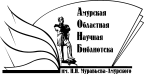 Государственное бюджетное учреждение культуры«Амурская областная научная библиотека имени Н.Н. Муравьева-Амурского